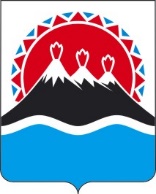 МИНИСТЕРСТВО ЭКОНОМИЧЕСКОГО РАЗВИТИЯ КАМЧАТСКОГО КРАЯПРИКАЗг. Петропавловск-КамчатскийВ целях эффективной реализации в 2023 году полномочий, задач и функций, возложенных на Министерство экономического развития Камчатского края (далее - Министерство)ПРИКАЗЫВАЮ:	1 Утвердить План работы Министерства экономического развития Камчатского края на 2023 год (далее — План) согласно приложению 1 к настоящему приказу.	2. Заместителям министра, руководителям структурных подразделений Министерства обеспечить исполнение Плана и достижение целевых значений ключевых показателей эффективности деятельности Министерства, указанных в приложении 2 к настоящему приказу.	3. Контроль за исполнением настоящего приказа оставляю за собой.Приложение 1 к приказу Министерства экономического развития Камчатского края от [Дата регистрации] № [Номер документа]План работыМинистерства экономического развития камчатского края на 2023 годПриложение 2 к приказу Министерства экономического развития Камчатского края от [Дата регистрации] № [Номер документа]Целевые значения ключевых показателей эффективности деятельности Министерства экономического развития Камчатского края на 2023 год14.02.2023№58-ПОб утверждении Плана работы Министерства экономического развития Камчатского края на 2023 годИ.о. МинистраподписьИ.Э. Мандрик№№ п/пНаименование мероприятияОтветственное структурное подразделениеСрок исполнения12341.Подготовка материалов по вопросам, выносимым на совещания, проводимые Губернатором Камчатского края, Первым вице-губернатором Камчатского края, Председателем Правительства Камчатского края, Вице-губернатором Камчатского края, заместителями Председателя Правительства Камчатского края, МинистромПодготовка материалов по вопросам, выносимым на совещания, проводимые Губернатором Камчатского края, Первым вице-губернатором Камчатского края, Председателем Правительства Камчатского края, Вице-губернатором Камчатского края, заместителями Председателя Правительства Камчатского края, МинистромПодготовка материалов по вопросам, выносимым на совещания, проводимые Губернатором Камчатского края, Первым вице-губернатором Камчатского края, Председателем Правительства Камчатского края, Вице-губернатором Камчатского края, заместителями Председателя Правительства Камчатского края, Министром1.1.Подготовка материалов на заседания Правительства Камчатского краяВсе отделы Министерствав установленные сроки1.2.Подготовка информации на совещания, проводимые Губернатором Камчатского края, Первым вице-губернатором Камчатского края, Председателем Правительства Камчатского края, заместителями Председателя Правительства Камчатского края, МинистромВсе отделы Министерствав установленные сроки1.3.Сбор, анализ и подготовка информации о текущей социально-экономической ситуации в Камчатском крае, муниципальных образованиях Камчатского края для организации рабочих поездок Губернатора Камчатского края, Председателя Правительства Камчатского края в муниципальные районыОтдел экономического анализа и стратегического планирования - свод;Отдел государственных программ;Отдел развития государственного управления;Отдел торговли, лицензирования и контроля алкогольной продукции;в установленные сроки1.4.Подготовка и формирование проекта отчета Губернатора Камчатского края о результатах деятельности Правительства Камчатского края за 2022 год в соответствии с порядком, установленным Регламентом Правительства Камчатского краяОтдел экономического анализа и стратегического планированиядо 28 мая1.5.Подготовка материалов для Губернатора Камчатского края на коллегию Минвостокразвития России по подведению итогов работы субъектов Российской Федерации Дальневосточного федерального округа и институтов развития в 2022 году и планах работы на 2023 годОтдел экономического анализа и стратегического планирования - свод;Отдел государственных программ;Отдел развития государственного управления;Отдел торговли, лицензирования и контроля алкогольной продукции;Отдел развития предпринимательства;Отдел инвестиционной политики;Отдел приоритетных проектов;Отдел промышленной политикиянварь  1.6.Формирование ежегодного послания Губернатора Камчатского краяОтдел экономического анализа и стратегического планирования – свод;Отдел государственных программ;Отдел развития государственного управления;Отдел торговли, лицензирования и контроля алкогольной продукции;Отдел развития предпринимательства;Отдел инвестиционной политики;Отдел приоритетных проектов;Отдел промышленной политикиноябрь1.7.Подготовка актуализированного варианта Паспорта Камчатского края и предоставление в Редакционный совет официального сайта исполнительных органов Камчатского края для его размещения в сети Интернет в соответствии с Порядком, утвержденным распоряжением Правительства Камчатского края от 28.02.2013 № 73- РПОтдел экономического анализа и стратегического планирования; 30 мая;30 ноября2.Подготовка информаций и материалов Президенту Российской Федерации, в федеральные органы исполнительной власти, Правительство Российской Федерации, Аппарат Президента Российской Федерации в Аппарат полномочного представителя Президента Российской Федерации в Дальневосточном федеральном округеПодготовка информаций и материалов Президенту Российской Федерации, в федеральные органы исполнительной власти, Правительство Российской Федерации, Аппарат Президента Российской Федерации в Аппарат полномочного представителя Президента Российской Федерации в Дальневосточном федеральном округеПодготовка информаций и материалов Президенту Российской Федерации, в федеральные органы исполнительной власти, Правительство Российской Федерации, Аппарат Президента Российской Федерации в Аппарат полномочного представителя Президента Российской Федерации в Дальневосточном федеральном округе2.1.Подготовка информации о выполнении Плана мероприятий по реализации в Камчатском крае Послания Президента Российской Федерации Федеральному Собранию Российской Федерации Все отделы Министерствав установленные сроки2.2.Подготовка информационно-аналитических материалов по Указам Президента Российской Федерации, перечням поручений Председателя Правительства Российской Федерации, заместителей Председателя Правительства Российской Федерации, различным запросам федеральных министерств и ведомствВсе отделы Министерствав установленные сроки2.3.Подготовка доклада Президенту Российской Федерации по п. 10 Пр-639 от 09.04.2020Отдел экономического анализа и стратегического планированияраз в полгода  2.4.Подготовка доклада Президенту Российской Федерации по п. 4а Пр-818 от 15.05.2020Отдел экономического анализа и стратегического планированияраз в полгода  2.5.Подготовка доклада Президенту Российской Федерации по п. 4б Пр-665 от 15.04.2020Отдел экономического анализа и стратегического планированияежемесячно, до 1 числа месяца2.6.Подготовка информации о мерах по обеспечению устойчивого развития экономики Камчатского края, результатах реализации мер» Отдел экономического анализа и стратегического планированияпостоянно2.7.Отчет об исполнении Плана мероприятий исполнительных органов Камчатского края по реализации Стратегии социально-экономического развития Дальнего Востока и Байкальского региона на период до 2025 года, утвержденной распоряжением Правительства Российской Федерации от 28.12. 2009 № 2094-р (Представление в адрес Министерства экономического развития Камчатского края информации по распоряжению Правительства Камчатского края от 26.05.2011 № 231- РП)Отдел экономического анализа и стратегического планированиятретий квартал 2.8.Подготовка и представление в Минпромторг России доклада о развитии малых форматов торговли (поручение министра промышленности и торговли от 11.01.2023 № МД-П11-157, вход. от 16.01.2023 № 01-03-04-323)Отдел торговли, лицензирования и контроля алкогольной продукциидо 16.03.2023, далее - до 01.07.20232.9.Подготовка и представление в Минсельхоз России отчета о повышении доступности основных продовольственных товаров на внутреннем рынке (п 3 перечня поручений Президента от 02.12.2021 № Пр-2282 по итогам 13-го инвестиционного форума «ВТБ Капитал» «Россия зовет!»)Отдел торговли, лицензирования и контроля алкогольной продукцииежеквартально до 25 числа месяца, следующего за отчетным кварталом 2.10.Подготовка и представление в Минпромторг России доклада о запасах продуктов питания, наличии лекарственных препаратов, ситуации в рыболовстве (пп «б», «в» п 3 перечня поручений Президента по итогам совещания о мерах социально-экономической поддержки субъектов Российской Федерации от 16.03.2022 № Пр-622)Отдел торговли, лицензирования и контроля алкогольной продукцииежемесячно до 16 числа месяца, следующего за отчетным2.11.Подготовка и предоставление в Министерство промышленности и торговли Российской Федерации информации по реализации в 2018 -2020 г. Стратегии устойчивого развития сельских территорий РФ на период до 2030 г. (п. 7 Распоряжения Правительства Российской Федерации от 30.01.2018 № 118-р)Отдел торговли, лицензирования и контроля алкогольной продукцииежегодно до 20 февраля2.12.Подготовка и направление сведений по форме федерального статистического наблюдения № 1-лицензирование «Сведения об осуществлении лицензирования» посредством государственной автоматизированной системы «Управление»Отдел торговли, лицензирования и контроля алкогольной продукцииполугодовой до 15 числа после отчетного периода2.13.Подготовка и представление в ГАС «Управление» доклада о лицензировании розничной продажи алкогольной продукции за 2022 годОтдел торговли, лицензирования и контроля алкогольной продукцииежегодно до 20 февраля2.14.Подготовка и представление в ГАС «Управление» отчета о предоставлении государственных (муниципальных) услуг по форме 1-ГМУОтдел торговли, лицензирования и контроля алкогольной продукцииежемесячно, не позднее 10 рабочих дней после отчетного периода2.15.Подготовка и представление в ГАС «Управление» отчета о предоставлении государственных (муниципальных) услуг по форме 2-ГМУОтдел торговли, лицензирования и контроля алкогольной продукцииежегодно, не позднее 10 рабочего дня после отчетного периода2.16.Подготовка и внесение сведений о количестве проведенных проверок юридических лиц и индивидуальных предпринимателей в рамках осуществления регионального государственного контроля (надзора) в ГАС «Управление» по форме 1-Контроль (приказ Росстата от 24.06.2022 № 466)Отдел торговли, лицензирования и контроля алкогольной продукцииполугодовой, до 15 июля; годовой до 15 января 2.17.Подготовка и предоставление в Минпромторг России аналитической информации о реализации мероприятий по обеспечению доступности объектов и услуг в сфере торговли и общественного питания в Камчатском крае (Протокол от 11.09.2017 № 17)Отдел торговли, лицензирования и контроля алкогольной продукцииежегодно,до 1 апреля2.18.Подготовка и предоставление в Федеральную службу государственной статистики (Росстат) и Минпромторг России обобщенных сведений о хозяйствующих субъектах, осуществляющих торговую деятельность и поставки товаров, а также основных показателях, характеризующих состояние торговли на территории Камчатского края Отдел торговли, лицензирования и контроля алкогольной продукцииежеквартально,до 20 числа месяца, следующего за отчетным периодом2.19.Подготовка и направление в Минпромторг России отчета о ходе реализации постановления Правительства Российской Федерации от 19.10.2017 № 1273 «Об утверждении требований к антитеррористической защищенности торговых объектов (территорий) и формы паспорта безопасности торгового объекта (территории)» (исх. от 10.06.2021 № 48566/15)Отдел торговли, лицензирования и контроля алкогольной продукцииежеквартально, до 15 числа месяца, следующего за отчетным кварталом2.20.Подготовка и направление в Минвостокразвития России отчета об актуализации сведений Единой инвестиционной карты Дальнего Востока и АрктикиОтдел инвестиционной политикиежеквартально (до 10 числа месяца, следующего за отчетным кварталом)2.21.Подготовка и направление в Минвостокразвития России информации в целях обеспечения проведения мониторинга инвестиционных проектов, включенных в национальную программу социально-экономического развития Дальнего Востока до 2024 года и на перспективу до 2035 годаОтдел инвестиционной политикиежемесячно 3.Реализация национального проекта «Производительность труда»Реализация национального проекта «Производительность труда»Реализация национального проекта «Производительность труда»3.1.Региональный проект «Системные меры по повышению производительности труда»Региональный проект «Системные меры по повышению производительности труда»Региональный проект «Системные меры по повышению производительности труда»3.1.1Организация и сопровождение реализации региональных проектов «Системные меры по повышению производительности труда» Отдел развития государственного управленияв течение года 3.1.2.Проведение конкурса «Лучшие практики наставничества Камчатского края – 2023»Отдел развития государственного управления29 июля3.2.Региональный проект «Адресная поддержка повышения производительности труда на предприятиях»Региональный проект «Адресная поддержка повышения производительности труда на предприятиях»Региональный проект «Адресная поддержка повышения производительности труда на предприятиях»3.2.1.Организация и сопровождение реализации региональных проектов «Адресная поддержка повышения производительности труда на предприятиях»Отдел развития государственного управленияв течение года 3.2.2.Организация посещения Губернатором Камчатского края предприятия-участника регионального проектаОтдел развития государственного управленияI квартал3.2.3.Организация встречи руководителей предприятий, являющихся потенциальными участниками регионального проекта «Адресная поддержка повышения производительности труда на предприятиях», с Губернатором Камчатского края в формате «делового клуба»Отдел развития государственного управленияапрель3.2.4.Реализованы проекты по повышению производительности труда на предприятиях (РЦК)Отдел развития государственного управленияв течение года 3.2.5.Реализованы проекты по повышению производительности труда на предприятиях (ФЦК)Отдел развития государственного управленияв течение года 3.2.6.Количество сотрудников предприятий и представителей региональных команд, прошедших обучение инструментам бережливого производстваОтдел развития государственного управленияв течение года 4.Законотворческая и правотворческая деятельность, разработка проектов законов Камчатского края, внесение изменений и дополненийЗаконотворческая и правотворческая деятельность, разработка проектов законов Камчатского края, внесение изменений и дополненийЗаконотворческая и правотворческая деятельность, разработка проектов законов Камчатского края, внесение изменений и дополнений4.1.Рассмотрение на соответствие действующему законодательству РФ проектов законов Камчатского края, направляемых Главным правовым управлением Губернатора и Правительства Камчатского края; подготовка замечаний и предложений по проектам федеральных законов и законов Камчатского края Все отделы Министерства в течение года 4.2.Подготовка проекта нормативного правового акта об отмене неэффективных налоговых льгот (льготы по налогу на имущество организаций (сельское хозяйство), пересмотр льгот по УСН)Отдел развития государственного управления1 полугодие4.3.Подготовка законопроекта о внесении изменений в региональное налоговое законодательство в части предоставления льгот по транспортному налогу в отношении ветеранов боевых действий Отдел развития государственного управленияфевраль-апрель 4.4.Подготовка законопроекта о внесении изменений в региональное налоговое законодательство (по тексту Закона № 6 изменение названий кодов ОКВЭД на цифровые значения кодов; ИНВ по налогу на прибыль для операторов связи в связи с перечнем поручений по итогам совещания Минцифры РФ по цифровой трансформации; расширение льгот по налогу на прибыль в отношении резидентов ТОР и СПВ на обособленные подразделения резидентов, СПИК)Отдел развития государственного управления1 полугодие4.5.Актуализация и цифровизация административного регламента предоставления Министерством государственной услуги «Лицензирование деятельности по розничной продаже алкогольной продукции»Отдел торговли, лицензирования и контроля алкогольной продукции1 квартал 4.6.Подготовка законодательной инициативы в части установления дополнительных ограничений розничной продажи алкогольной продукции на территории Камчатского края Отдел торговли, лицензирования и контроля алкогольной продукции4 квартал 4.7.Разработка и утверждение ведомственной программы профилактики нарушений обязательных требований по региональному государственному контролю (надзору) в области розничной продажи алкогольной и спиртосодержащей продукции Министерства на 2024 годОтдел торговли, лицензирования и контроля алкогольной продукции20 декабря4.8Разработка и утверждение постановления Правительства Камчатского края «Об утверждении Порядка определения мер государственной поддержки инвестиционной деятельности в Камчатском крае»Отдел инвестиционной политики1 квартал 4.9Разработка и утверждение на основании приказа Минэкономразвития России от 30.09.2021 № 591 распоряжения Губернатора Камчатского края об утверждении инвестиционной декларации  Отдел инвестиционной политики1 квартал4.10Разработка и утверждение на основании приказа Минэкономразвития России от 30.09.2021 № 591 постановления Губернатора Камчатского края о создании Инвестиционного комитета Камчатского края и Комиссии по государственной поддержке инвестиционных проектов в Камчатском краеОтдел инвестиционной политики1 квартал4.11.Разработка и утверждение на основании приказа Минэкономразвития России от 30.09.2021 № 591 постановления Правительства Камчатского края о наделении акционерного общества «Корпорация развития Камчатского края» функциями агентства развития Камчатского краяОтдел инвестиционной политики1 квартал 4.12.Разработка и утверждение постановления Правительства Камчатского края об утверждении методики формирования рейтинга инвестиционной привлекательности муниципальных образований Камчатского края Отдел инвестиционной политики1 полугодие 4.13.Приведение нормативных правовых актов Камчатского края в сфере соглашений о защите и поощрении капиталовложений в соответствие с постановлением Правительства РФ от 03.10.2020 № 1599 «О порядке возмещения затрат, указанных в части 1 статьи 15 Федерального закона «О защите и поощрении капиталовложений в Российской Федерации», понесенных организацией, реализующей проект, в рамках осуществления инвестиционного проекта, в отношении которого заключено соглашение о защите и поощрении капиталовложений»Отдел инвестиционной политики1 квартал5.Стратегическое планирование5.1.Мониторинг и контроль реализации документов стратегического планирования Камчатского края (далее – ДСП) за 2022 годОтдел экономического анализа и стратегического планированияв течение года5.2.Сбор информации и подготовка отчета о ходе исполнения Плана мероприятий по реализации Стратегии социально-экономического развития Камчатского края до 2030 года (далее – План мероприятий) за 2022 год для представления его в Законодательное Собрание Камчатского края Отдел экономического анализа и стратегического планирования28 мая5.3.Размещение в Федеральной информационной системе стратегического планирования (далее - ФИС СП) отчетных данных о ходе реализации в 2022 году Стратегии «Камчатка-2030», Плана мероприятий, государственной программы Камчатского края «Развитие экономики и внешнеэкономической деятельности Камчатского края» Отдел экономического анализа и стратегического планирования, Отдел государственных программ 1 июня5.4.Подготовка уведомлений в ФИС СП об утверждении (одобрении) документа стратегического планирования Камчатского края или внесении в него изменений, ответственным исполнителем которых определено Министерство, в соответствии с Правилами государственной регистрации документов стратегического планирования и ведения федерального государственного реестра документов стратегического планирования, утвержденными постановлением Правительства РФ от 25.06.2015 № 631Отдел экономического анализа и стратегического планирования,Отдел государственных программ в установленные сроки5.5.Разработка проекта стратегии социально-экономического развития Камчатского края до 2035 годаОтдел экономического анализа и стратегического планированиядо 1 июля5.6.Разработка плана мероприятий по реализации стратегии социально-экономического развития Камчатского края до 2035 годаОтдел экономического анализа и стратегического планированиядо 15 ноября5.7.Корректировка долгосрочного прогноза социально-экономического развития Камчатского края Отдел экономического анализа и стратегического планирования,отдел развития государственного управления,отдел торговли, лицензирования и контроля алкогольной продукции; отдел развития предпринимательства;отдел инвестиционной политикипервое полугодие 6.Координация работ по подготовке государственных программ, их реализации, участие в федеральных и региональных программах и проектахКоординация работ по подготовке государственных программ, их реализации, участие в федеральных и региональных программах и проектахКоординация работ по подготовке государственных программ, их реализации, участие в федеральных и региональных программах и проектах6.1.Реализация государственной программы Камчатского края «Развитие экономики и внешнеэкономической деятельности Камчатского края»Отдел государственных программ - свод;отдел развития государственного управления,отдел торговли, лицензирования и контроля алкогольной продукции;отдел развития предпринимательства;отдел инвестиционной политики;отдел приоритетных проектов;отдел промышленной политикив течение года6.2.Осуществление мониторинга хода финансирования и реализации утвержденных государственных программ Камчатского края и подготовка предложений по перераспределению (оптимизации) бюджетных ассигнований в части инвестиционных мероприятийОтдел государственных программ в течение года6.3.Подготовка заключений на проекты государственных программ, предлагаемых к финансированию из краевого бюджета в 2023 году, на проекты изменений в государственные программы Камчатского края, и их согласованиеОтдел государственных программ в течение года6.4.Подготовка сводного годового доклада о ходе реализации и оценке эффективности государственных программ Камчатского края за 2022 год и рассмотрение вопроса на заседании Правительства Камчатского краяОтдел государственных программ  апрель6.5.Формирование проекта Перечня государственных программ, предлагаемых к финансированию за счет средств краевого бюджета в 2023 году и направление его в Министерство финансов Камчатского краяОтдел государственных программ 1 октября6.6.Формирование проекта Перечня краевых инвестиционных мероприятий, предлагаемых к реализации за счет средств краевого бюджета на 2023 год и на период до 2025 годаОтдел государственных программ август6.7.Подготовка информации о финансировании государственных программ Российской Федерации и федеральных целевых программ, а также непрограммных мероприятий, предусмотренных федеральной адресной инвестиционной программойОтдел государственных программ ежеквартально, до 25 числа месяца, следующего за отчетным6.8.Подготовка сводных отчетов о выполнении инвестиционных мероприятий, реализуемых за счет средств краевого бюджета Отдел государственных программ ежемесячно, до 15 числа месяца, следующего за отчетным6.9.Координация реализации и представление в Минвостокразвития России отчетов по Плану социального развития центров экономического роста Камчатского края в соответствии с Соглашением о предоставлении ИМБТ от 03.07.2018 № 350-17-2018-010Отдел государственных программ еженедельно (среда, пятница),ежемесячно, ежеквартально,ежегодно6.10.Координация реализации Долгосрочного плана комплексного социально-экономического развития Петропавловск-Камчатского городского округа на период до 2030 годаОтдел государственных программ в течение года6.11.Подготовка нормативного акта Губернатора Камчатского края о реализации Долгосрочного плана комплексного социально-экономического развития Петропавловск-Камчатского городского округа на период до 2030 годаОтдел государственных программ в течение месяца после утверждения распоряжения Правительства Российской Федерации6.12.Подготовка проекта Соглашения Правительства Камчатского края с Минвостокразвития России о взаимодействии в рамках реализации Долгосрочного плана комплексного социально-экономического развития Петропавловск-Камчатского городского округа на период до 2030 годаОтдел государственных программ в течение месяца после утверждения распоряжения Правительства Российской Федерации6.13.Актуализация и цифровизация административного регламента предоставления Министерством государственной услуги «Лицензирование деятельности по розничной продаже алкогольной продукции»Отдел торговли, лицензирования и контроля алкогольной продукции1 квартал 6.14.Реализация механизма оказания поддержки местным бюджетам в Камчатском крае в целях возмещения хозяйствующим субъектам части затрат транспортных расходов при осуществлении завоза отдельных видов социально значимых продовольственных товаров в труднодоступные и отдаленные районы Камчатского края с ограниченными сроками завоза грузов (продукции) в рамках Государственной программы Камчатского края «Комплексное развитие сельских территорий Камчатского края», утвержденной Постановлением Правительства Камчатского края от 29.11.2019 N 503-П Отдел торговли, лицензирования и контроля алкогольной продукциив течение года6.15.Реализация Порядка предоставления и распределения субсидии местным бюджетам на реализацию основных мероприятий, направленных на создание условий для развития ярмарочной торговли и сбыта продукции сельскохозяйственных товаропроизводителей в рамках государственной программы Камчатского края «Развитие сельского хозяйства и регулирование рынков сельскохозяйственной продукции, сырья и продовольствия Камчатского края» утвержденной Постановлением Правительства Камчатского края от 29.11.2013 № 523-ПОтдел торговли, лицензирования и контроля алкогольной продукциив течение года6.16.Участие в реализации регионального проекта «Камчатская рыба» (осуществление мониторинга наличия рыбной продукции в торговых объектах) Отдел торговли, лицензирования и контроля алкогольной продукциив течение года6.17.Координация внедрения в Камчатском крае обязательной маркировки средствами идентификации отдельных товаровОтдел торговли, лицензирования и контроля алкогольной продукциив течение года6.18.Формирование правил разработки, реализации и мониторинга государственных программ Камчатского края с учетом методических рекомендаций, представленных Минэкономразвития России, в рамках перехода на новую систему управления государственными программами Камчатского края с учетом проектной и процессной части. Утверждение Методических рекомендаций по разработке и реализации государственных программ Камчатского краяОтдел государственных программ май-август6.19.Заключение дополнительных «нефинансовых» соглашений (в целях мониторинга достижения декомпозированных до регионов показателей государственных программ Российской Федерации и показателей их структурных элементов)Отдел государственных программ декабрь6.20.Подключение в системе «Электронный бюджет» к сервисной подсистеме управления государственными программами субъектов Российской ФедерацииОтдел государственных программ декабрь6.21.Заключение соглашений о предоставлении межбюджетных трансфертов, дополненных обязательством органа исполнительной власти субъекта Российской Федерации представлять в ГИИС «Электронный бюджет» план по достижению софинансируемых результатов государственных программ Российской Федерации и отчет о его исполненииОтдел государственных программ 1 декабря6.22.Формирование в ГИИС «Электронный бюджет» плана по достижению софинансируемых результатов государственных программ Российской Федерации (включающего в том числе перечень мероприятий (результатов) и их контрольных точек)Отдел государственных программ 9 декабря7.Работа комиссий, комитетов, советов, рабочих групп при Правительстве Камчатского краяРабота комиссий, комитетов, советов, рабочих групп при Правительстве Камчатского краяРабота комиссий, комитетов, советов, рабочих групп при Правительстве Камчатского края7.1.Организация и проведение заседаний проектного комитета (рабочей группы) по реализации национального проекта «Производительность труда»Отдел развития государственного управленияПо мере необходимости7.2.Организация работы и участие в организационном комитете по проведению праздничных краевых универсальных ярмарок Отдел торговли, лицензирования и контроля алкогольной продукцииПо мере необходимости7.3.Организация работы и участие Межведомственного совета по защите прав потребителей в Камчатском краеОтдел торговли, лицензирования и контроля алкогольной продукциив течение года7.4.Организация работы и участие в работе рабочей группы по организации взаимодействия по введению маркировки средствами идентификации в Камчатском краеОтдел торговли, лицензирования и контроля алкогольной продукциив течение года7.5.Организация работы и участие в работе рабочей группе по формированию региональной политики в сфере оптовой торговли в Камчатском краеОтдел торговли, лицензирования и контроля алкогольной продукциив течении года 7.6.Обеспечение проведения заседаний Комиссии по государственной поддержке инвестиционных проектов в Камчатском краеОтдел инвестиционной политикипо мере необходимости7.7.Организация работы Совета в сфере развития малого и среднего предпринимательства при Правительстве Камчатского края Отдел развитияпредпринимательствасогласно плануработы7.8.Организация работы и участие в работе Инвестиционного комитета Камчатского края Отдел инвестиционной политикив течение года (не реже 1 раза в 2 месяца)7.9.Обеспечение работы Комиссии по обеспечению качества государственных муниципальных услугОтдел развития государственного управленияежеквартально7.10.Проведение заседаний наблюдательного совета ТОР «Камчатка» Отдел приоритетных проектовне реже 1 раза в год7.11.Проведение заседаний наблюдательного совета свободного порта Владивосток в Камчатском краеОтдел приоритетных проектовне реже 1 раза в год7.12.Обеспечение работы Комиссии по противодействию незаконному обороту промышленной продукции в Камчатском краеОтдел промышленной политикиежеквартально7.13.Обеспечение работы рабочей группы по вопросам повышения уровня доступности финансовых услуг в удаленных и труднодоступных местностях Камчатского краяОтдел развития государственного управленияпо мере необходимости8.Анализ краевого бюджета 2023 года, подготовка проекта краевого бюджета на 2024 год и плановый период 2025 – 2026 годовАнализ краевого бюджета 2023 года, подготовка проекта краевого бюджета на 2024 год и плановый период 2025 – 2026 годовАнализ краевого бюджета 2023 года, подготовка проекта краевого бюджета на 2024 год и плановый период 2025 – 2026 годов8.1.Разработка предварительного варианта прогноза социально – экономического развития Камчатского края на 2024 год и плановый период 2025-2026 годов и внесение прогноза в ФИС СПОтдел экономического анализа и стратегического планирования; Отдел государственных программ; Отдел развития государственного управления; Отдел торговли, лицензирования и контроля алкогольной продукции;Отдел инвестиционной политики;Отдел развития предпринимательства;Отдел приоритетных проектовдо 20 июля8.2.Подготовка документов и материалов в соответствии с постановлением Правительства Камчатского края от 22.04.2008 № 116-П, в том числе:в установленные сроки8.2.1.- расчет условной надбавки к заработной плате на компенсацию затрат к месту проведения отпуска и обратно;Отдел экономического анализа и стратегического планирования10 мая8.2.2.- предварительных итогов социально-экономического развития Камчатского края за I полугодие 2023 года и ожидаемых итогов в 2024 году;Отдел экономического анализа и стратегического планирования; Отдел государственных программ; Отдел развития государственного управления; Отдел торговли, лицензирования и контроля алкогольной продукциидо 25 сентября8.2.3.- расчетов налоговых поступлений по основным видам налогов и сборов в консолидированный бюджет края в 2023 году и плановом периоде 2024-2025 годов;Отдел развития государственного управления;Отдел торговли, лицензирования и контроля алкогольной продукции15 августа8.2.4.- проекта основных направлений налоговой политики Камчатского края на очередной финансовый год и на плановый период Отдел развития государственного управления25 сентября8.2.5.- оценки потерь краевого бюджета от предоставления налоговых льготОтдел развития государственного управления25 сентября8.3.Подготовка материалов на заседание Бюджетной комиссии при Правительстве Камчатского края по вопросу «О прогнозе социально – экономического развития Камчатского края» для их согласования Отдел экономического анализа и стратегического планирования10 августа 8.4.Разработка уточненного варианта прогноза социально – экономического развития Камчатского края на 2024 год и плановый период 2025-2026 годов и внесение прогноза в ФИС СПОтдел экономического анализа и стратегического планирования; Отдел государственных программ; Отдел развития государственного управления; Отдел торговли, лицензирования и контроля алкогольной продукции; Отдел инвестиционной политики;Отдел развития предпринимательства10 ноября9.Оценка эффективности деятельности исполнительных органов Камчатского края и органов местного самоуправленияОценка эффективности деятельности исполнительных органов Камчатского края и органов местного самоуправленияОценка эффективности деятельности исполнительных органов Камчатского края и органов местного самоуправления9.1.Проведение мониторинга и оценки эффективности деятельности органов местного самоуправления муниципальных, городских округов и муниципальных районов в Камчатском крае (в соответствии с Указом Президента РФ № 607 от 28.04.2008)Отдел развития государственного управленияиюль9.2.Организация подготовки и размещение сводного доклада Камчатского края о результатах мониторинга эффективности органов местного самоуправления муниципальных, городских округов и муниципальных районов в Камчатском крае. Отдел развития государственного управленияоктябрь9.3.Размещение в ГАС «Управление» значений показателей для оценки эффективности деятельности в разрезе муниципальных, городских округов и муниципальных районов в Камчатском краеОтдел развития государственного управленияоктябрь10.Контрольно-надзорная деятельностьКонтрольно-надзорная деятельностьКонтрольно-надзорная деятельность10.1.Взаимодействие с разработчиками информационной системы «Портал КНД» в части приведения в соответствие требованиям Федерального закона от 31.07.2020 № 248-ФЗ «О государственном контроле (надзоре) и муниципальном контроле в Российской Федерации»Отдел развития государственного управления1 квартал10.2.Реализация инициативы «Клиентоориентированный контроль». Актуализация вкладки «Контрольная (надзорная) деятельность» на странице Минэкономразвития Камчатского края на официальном сайте: подключение ФОИВ и ОМСУОтдел развития государственного управления3 квартал10.3.Взаимодействие с органами контроля (надзора) регионального и муниципального уровней (посещение профилактических мероприятий)Отдел развития государственного управленияв течение года10.4.Проведение встреч с предпринимателями, совместное обсуждение мероприятий по паспорту проекта «Снижение административного давления на бизнес»Отдел развития государственного управленияв течение года10.5.Реализация мероприятий в рамках паспорта проекта «Снижение административного давления на бизнес»:- проведение консультаций для бизнеса по вопросам контрольной (надзорной) деятельности на площадке АНО «Камчатский центр поддержки предпринимательства» по принципу «одного окна»;- проведение публичного мероприятия «День открытых дверей» с участием представителей бизнеса и отраслевых контрольных (надзорных) органов;- обучение предпринимателей в сфере контрольной (надзорной) деятельности на площадке АНО «Камчатский центр поддержки предпринимательства»;-  обучение контролеров муниципального уровня в сфере контрольной (надзорной) деятельности на площадке АНО «Камчатский центр поддержки предпринимательства»Отдел развития государственного управленияв течение года10.6.Актуализация Плана мероприятий («Дорожной карты») по внедрению в Камчатском крае целевой модели регулирования и правоприменения «Осуществление контрольной (надзорной) деятельности», утвержденного распоряжением Правительства Камчатского края от 15.02.2017 № 66-РПОтдел развития государственного управления1 квартал10.7.Организация подключения органов муниципального контроля к подсистеме досудебного обжалования (совместно с Минцифры Камчатского края)Отдел развития государственного управленияв течение года10.8.Ведение мониторинга качества и эффективности государственного контроля (надзора) и муниципального контроля на территории Камчатского края, в том числе с целью выявления уровня административного давления на бизнес:1) мониторинг сведений, внесенных контрольными (надзорными) органами в Единый реестр видов контроля; 2) мониторинг сведений на предмет их соответствия требованиям статьи 46 Федерального закона от 31.07.2020 № 248-ФЗ «О государственном контроле (надзоре) и муниципальном контроле в Российской Федерации», размещаемых органами контроля (надзора) на страницах официальных сайтов; 3) мониторинг сведений, внесенных органами контроля (надзора) в информационную систему monitoring.ar.gov.ru;4) мониторинг сведений по поступающим жалобам через подсистему досудебного обжалования, по активности работы в ГИС ТОР КНДОтдел развития государственного управленияв течение года10.9.Осуществление контроля за обеспечением антитеррористической защищенности торговых объектов (территорий), расположенных в пределах территории Камчатского краяОтдел торговли, лицензирования и контроля алкогольной продукциив течение года, согласно плану проверок10.10.Исполнение функций по осуществлению регионального государственного контроля (надзора) в области розничной продажи алкогольной и спиртосодержащей продукции на территории Камчатского краяОтдел торговли, лицензирования и контроля алкогольной продукциив течение года10.11.Ведение Реестра выданных, приостановленных и аннулированных лицензий на розничную продажу алкогольной продукции и направление информации по Реестру в Федеральную службу по регулированию алкогольного рынка Отдел торговли, лицензирования и контроля алкогольной продукциипостоянно10.12.Прием деклараций об объеме розничной продажи алкогольной и спиртосодержащей продукцииОтдел торговли, лицензирования и контроля алкогольной продукцииежеквартально10.13.Осуществление государственного контроля за представлением деклараций об объеме розничной продажи алкогольной продукцииОтдел торговли, лицензирования и контроля алкогольной продукцииежеквартально10.14.Осуществление лицензирования розничной продажи алкогольной продукции и розничной продажи алкогольной продукции при оказании услуг общественного питанияОтдел торговли, лицензирования и контроля алкогольной продукциипостоянно10.15.Подготовка и направление в Межрегиональное управление Федеральной службы по регулированию алкогольного рынка по Дальневосточному федеральному округу информации о случаях острых отравлений от употребления алкогольной продукции, а также об итогах выполнения программ, концепций, комплексов мер и планов мероприятий, направленных на снижение масштабов злоупотребления алкогольной продукцией Отдел торговли, лицензирования и контроля алкогольной продукцииежеквартально,до 30 числа месяца, следующего за отчетным периодом10.16.Обеспечение работы «горячей линии» по обращениям  по вопросам соблюдения обязательных требований к розничной продаже алкогольной продукции Отдел торговли, лицензирования и контроля алкогольной продукциив течение года10.17.Проведение публичных мероприятий по вопросам соблюдения установленных обязательных требований и обсуждение результатов правоприменительной практики в сфере оборота алкогольной продукцииОтдел торговли, лицензирования и контроля алкогольной продукциив течение года10.18.Подготовка доклада о региональном государственном контроле (надзоре) в области розничной продажи алкогольной и спиртосодержащей продукции на территории Камчатского края за 2022 годОтдел торговли, лицензирования и контроля алкогольной продукции15 марта10.19.Подготовка доклада о правоприменительной практике контрольной деятельности в области розничной продажи алкогольной продукции за 2022 годОтдел торговли, лицензирования и контроля алкогольной продукции1 марта11.Обеспечение высокого качества предоставления государственных и муниципальных услуг в Камчатском краеОбеспечение высокого качества предоставления государственных и муниципальных услуг в Камчатском краеОбеспечение высокого качества предоставления государственных и муниципальных услуг в Камчатском крае11.1.Перевод государственных (муниципальных) услуг в электронный видОтдел развития государственного управлениядекабрь11.2.Опубликование паспортов государственных (муниципальных) услуг (проверка на актуальность данных в соответствии административными регламентами)Отдел развития государственного управлениядекабрь11.3.Актуализация методических рекомендаций по заполнению форм Реестра государственных и муниципальных услуг (функций) Камчатского краяОтдел развития государственного управленияI квартал11.4.Подготовка экспертных заключений на административные регламенты предоставления государственных услугОтдел развития государственного управлениядекабрь11.5.Разработка плана перехода на цифровые административные регламенты предоставления государственных услуг. Поэтапный переход на Федеральный реестр государственных и муниципальных услуг (функций) 2.0. (КЦР)Отдел развития государственного управлениядекабрь11.6.Методологическая поддержка исполнительных органов Камчатского края, ОМСУ по работе в информационных системах (РГУ, КЦР, ГАСУ)Отдел развития государственного управленияв течение года11.7.Обеспечение работы Комиссии по обеспечению качества государственных муниципальных услуг. Оценка результатов нового мониторинга качества предоставления государственных и муниципальных услуг, проводимого МЭР РФ. Принятие решений по итогам оценкиОтдел развития государственного управленияежеквартально11.8.Актуализация перечня массовых социально значимых услуг, подключение ОМСУ, взаимодействие с ИО КК, внедрение федеральных типовых административных регламентов, проведение экспертиз административных регламентов и проверок сведений в Реестре государственных и муниципальных услуг (функций) в первоочередном порядке.Отдел развития государственного управленияв течение года12.Налоговая политика 12.1.Подготовка проекта нормативного правового акта об отмене неэффективных налоговых льгот (льготы по налогу на имущество организаций (сельское хозяйство), пересмотр видов деятельности в отношении которых понижены ставки по УСН)Отдел развития государственного управленияI полугодие12.2.Подготовка законопроекта о внесении изменений в региональное налоговое законодательство в части предоставления льгот по транспортному налогу в отношении ветеранов боевых действий Отдел развития государственного управленияФевраль-апрель 12.3.Подготовка законопроекта о внесении изменений в региональное налоговое законодательство (по тексту Закона № 6 изменение названий кодов ОКВЭД на цифровые значения кодов; ИНВ по налогу на прибыль для операторов связи в связи с перечнем поручений по итогам совещания Минцифры РФ по цифровой трансформации; расширение льгот по налогу на прибыль в отношении резидентов ТОР и СПВ на обособленные подразделения резидентов, льготы для инвесторов в рамках СПИК)Отдел развития государственного управленияI полугодие12.4.Подготовка обоснования к повышению потенциального дохода налогоплательщиков патентной системы налогообложения (увеличение налоговой базы) в целях внесения изменений в региональное налоговое законодательство Отдел развития государственного управления2 полугодие12.5.Составление перечня налоговых расходов Камчатского края на очередной финансовый год в соответствии с методикой Минфина РФ. Организация работы кураторов налоговых расходов, по оценке бюджетной эффективности налоговых расходов. Направление перечня налоговых расходов в Минфин РФОтдел развития государственного управления01.06.2023,
 20.08.202312.6.Проведение аналитической работы в части бюджетной обеспеченности муниципальных образований в Камчатском краеОтдел развития государственного управленияфевраль13.Центр процессного управления АНО «РЦК»13.1.Проведение функционального анализа структуры исполнительных органов Камчатского краяОтдел развития государственного управленияв течение года13.2.Организация методологической поддержки авторам проектов, принявшим участие в конкурсе «Моя инициатива» в 2022 году в целях внедрения инициатив в исполнительных органах Камчатского края и краевые организацииОтдел развития государственного управленияв течение года13.3.Подготовка проекта типовой плана организации работ по совершенствованию процессов в исполнительных органах Камчатского края:- создание реестра процессов, отрицательно влияющих на деятельность исполнительных органах Камчатского края (с разбивкой по различным характеристикам);- определение значимых процессов, описание процессов по модели SIPOC (верхнеуровневое описание процесса: поставщики-входы-процесс-результаты-пользователи). Создание рабочей группы по улучшениям. Определение критериев качества предполагаемых результатов;- выявление «узких» мест при помощи инструментов бережливого управления;- разработка совместно с участниками процессов мероприятий по улучшению;- внедрение полученных результатовОтдел развития государственного управленияв течение года13.4.Актуализация и утверждение ключевых показателей эффективности и результативности «Центра процессного управления» АНО «РЦК»Отдел развития государственного управленияI квартал13.5.Оформление разделов «Базы знаний» корпоративного портала Отдел развития государственного управленияв течение года13.6.Оказание содействия в проведении конкурса проектов «Моя инициатива» Отдел развития государственного управленияв течение года13.7.Проведение конкурса по внедрению 5s в Министерстве экономического развития Камчатского края.Отдел развития государственного управления2-3 квартал14.Цифровизация, информатизация, информационная безопасностьЦифровизация, информатизация, информационная безопасностьЦифровизация, информатизация, информационная безопасность14.1.Администрирование информационной системы «Контрольно-надзорная деятельность в Камчатском крае» в сети Интернет (knd.kamgov.ru)Отдел организационно-правового обеспеченияпостоянно14.2.Контроль (мониторинг) за обеспечением уровня защищённости информации и устранении уязвимостей в ходе эксплуатации государственной информационной системы АИС «МФЦ», функционирующей в КГКУ «МФЦ Камчатского края» по Протоколу заседания Совета по информационной безопасности при Губернаторе Камчатского края Отдел организационно-правового обеспеченияежеквартально14.3.Внедрение электронных идентификаторов, предназначенный для хранения электронной подписи и безопасной двухфакторной аутентификации (Токен)Отдел организационно-правового обеспеченияв течение года14.4.Разработка и актуализация организационно-распорядительной документации и журналов учёта электронных цифровых подписей и мест хранения электронных цифровых подписейОтдел организационно-правового обеспеченияв течение года14.5.Актуализация организационно-распорядительной документации о соблюдении обязательных требований в сфере обработки персональных данных Отдел организационно-правового обеспеченияв течение года14.6.Общее администрирование раздела Министерства на официальном сайте исполнительных органов Камчатского края, предоставление гражданам информации о деятельности Министерства в рамках исполнения Федерального закона от 09.02.2009 № 8-ФЗ «Об обеспечении доступа к информации о деятельности государственных органов и органов местного самоуправления»Ответственные за размещение информации сотрудники Министерства в течение года15.Взаимодействие с органами местного самоуправленияВзаимодействие с органами местного самоуправленияВзаимодействие с органами местного самоуправления15.1.Оказание методологической и консультационной помощи органам местного самоуправления городских округов и муниципальных районов в Камчатском крае при разработке ими документов стратегического планирования (далее – ДСП), их регистрации в Федеральном реестре ДСП и размещении отчетной информации по ДСП в ФИС СПОтдел экономического анализа и стратегического планирования;в течение года 15.2.Оказание методической помощи главами местных администраций городских округов и муниципальных районов в Камчатском крае при формировании докладов о достигнутых значениях показателей для оценки эффективности деятельности соответствующих органов местного самоуправления за 2022 год и последующие годыОтдел развития государственного управленияв течение года15.3.Осуществление консультаций, оказание методической и практической помощи органам местного самоуправления по вопросам реализации федерального и краевого законодательства в сфере торговли, контроля и лицензирования алкогольной продукцииОтдел торговли, лицензирования и контроля алкогольной продукциив течение года15.4.Оказание методологической помощи (совместно с АО «Корпорация развития Камчатки» органам местного самоуправления в сфере формирования рейтинга муниципальных образованийОтдел инвестиционной политикиАО «Корпорация развития Камчатки»В течение года15.5.Оказание методологической помощи и контроль исполнения муниципальными образованиями внесения данных в ГАС «Управление» в части заполнения сведений о реализации проектов государственно-частного партнерства (и концессионных соглашений) в модуле «Мониторинг проектов ГЧП» ГАС «Управление»Отдел инвестиционной политики2 раза в год16.Проведение и участие в организационных мероприятий (семинары, совещания, конкурсы, выставки, ярмарки, конференции, форумы, праздники и т. п.)Проведение и участие в организационных мероприятий (семинары, совещания, конкурсы, выставки, ярмарки, конференции, форумы, праздники и т. п.)Проведение и участие в организационных мероприятий (семинары, совещания, конкурсы, выставки, ярмарки, конференции, форумы, праздники и т. п.)16.1.Проведение регионального этапа Всероссийского конкурса «Лучшая муниципальная практика» по номинации «Муниципальная экономическая политика и управление муниципальными финансами» (в рамках исполнения постановления Правительства РФ от 18.08.2016 № 815, постановления Правительства Камчатского края от 26.04.2019 № 191-П)Отдел развития государственного управления15 июля16.2.Организация и проведение рабочих совещаний по вопросам организации проведения новогодней ярмаркиОтдел торговли, лицензирования и контроля алкогольной продукциипри необходимости16.3.Организация и проведение публичных мероприятий по вопросам  регулирования оборота алкогольной  продукцииОтдел торговли, лицензирования и контроля алкогольной продукциив течение года16.4.Организация рабочих совещаний с ОМСУ  по вопросам регулирования осуществления «северного завоза», организации торговой деятельностиОтдел торговли, лицензирования и контроля алкогольной продукциив течение года16.5.Участие в проведении мероприятий, посвященных празднованию Дня работника торговлиОтдел торговли, лицензирования и контроля алкогольной продукциииюль16.6.Организация и проведение регионального конкурса «Торговля Камчатки» по номинациям торговой отраслиОтдел торговли, лицензирования и контроля алкогольной продукциимарт-июль16.7.Участие в мероприятиях по организации торговли и общественного питания при проведении традиционной гонки на собачьих упряжках «Берингия – 2023»Отдел торговли, лицензирования и контроля алкогольной продукцииянварь-февраль16.8.Участие в организационных мероприятиях по проведению в Камчатском крае международных и всероссийских соревнований по горнолыжному спорту Отдел торговли, лицензирования и контроля алкогольной продукцииянварь-март16.9.Проведение прямых эфиров в социальной сети «ВКонтакте» по вопросам, касающихся полномочий отдела торговли, лицензирования и контроля алкогольной продукцииОтдел торговли, лицензирования и контроля алкогольной продукциив течение года16.10.Подготовка материалов для участия в мероприятии Дни Камчатского края в МИДВсе отделыапрель 16.11.Участие в подготовке и проведении XIV Съезда предпринимателей Камчатского края (совместно с деловыми объединениями Камчатского края)Отдел развитияпредпринимательствамай16.12.Участие в подготовке и проведении клуба «Деловая Камчатка» (совместно с деловыми объединениями Камчатского края)Отдел развитияпредпринимательствафевраль, август,ноябрь16.13.Участие в подготовке и проведении женского делового форума «Бизнес на каблуках» (совместно с деловыми объединениями Камчатского края)Отдел развитияпредпринимательствадекабрь16.14.Участие в проведении прямых встреч представителей власти с бизнесом региона (совместно с деловыми объединениями Камчатского края)Отдел развитияпредпринимательстваежемесячно16.15.Организация и проведение Международной научно-практической конференции «Региональные проблемы развития Дальнего Востока России и Арктики»Ответственное лицо Министерствадекабрь16.16.Подготовка материалов к участию в Восточном экономическом форуме, г. ВладивостокОтдел экономического анализа и стратегического планирования,Отдел развития предпринимательства;Отдел инвестиционной политики;Отдел приоритетных проектов;Отдел промышленной политикисентябрь17.Работа с обращениями гражданРабота с обращениями гражданРабота с обращениями граждан17.1.Подготовка материалов и писем в связи с обращениями гражданВсе отделы Министерствапостоянно18.Деятельность в сфере торговли и общественного питанияДеятельность в сфере торговли и общественного питанияДеятельность в сфере торговли и общественного питания18.1.Организация и осуществление мониторинга цен и остатков товаров первой необходимости торговых объектов Камчатского края в Единой автоматизированной системе мониторинга цен и остатковОтдел торговли, лицензирования и контроля алкогольной продукциив течение года, еженедельно18.2.Формирование и ведение торгового реестра Камчатского края в соответствии с законодательством Российской ФедерацииОтдел торговли, лицензирования и контроля алкогольной продукциив течение года18.3.Актуализация на официальном сайте Министерства экономического развития Камчатского края в информационно-телекоммуникационной сети «Интернет» сводного реестра ярмарочных площадок, находящихся на территории Камчатского краяОтдел торговли, лицензирования и контроля алкогольной продукцииежеквартально18.4.Актуализация на официальном сайте Министерства экономического развития Камчатского края в информационно-телекоммуникационной сети «Интернет» реестра розничных рынков на территории Камчатского краяОтдел торговли, лицензирования и контроля алкогольной продукцииежегодно18.5.Проведение информационно-аналитического наблюдения за состоянием рынка определенного товара и осуществлением торговой деятельности на территории Камчатского края;Отдел торговли, лицензирования и контроля алкогольной продукциив течение года18.6.Осуществление оперативного мониторинга цен по Камчатскому краю, проводимому в целях реализации Указа Президента Российской Федерации от 06.08.2014 № 560 «О применении отдельных специальных экономических мер в целях обеспечения безопасности Российской Федерации»Отдел торговли, лицензирования и контроля алкогольной продукциив течение года18.7.Организации взаимодействия по вопросам доставки продовольствия в районы Крайнего Севера и приравненных к ним местностейОтдел торговли, лицензирования и контроля алкогольной продукциив течение года18.8.Взаимодействие с муниципальными образованиями в Камчатском крае по анализу, систематизации и разработке нормативных правовых актов, касающихся развития   торговли различных форматовОтдел торговли, лицензирования и контроля алкогольной продукцииежеквартально18.9.Осуществление мониторинга состояния товарных запасов продовольственных товаров в муниципальных районах в Камчатском крае с ограниченными сроками навигацииОтдел торговли, лицензирования и контроля алкогольной продукцииеженедельно18.10.Формирование и актуализация перечня торговых объектов (территорий), расположенных в пределах территории Камчатского края и подлежащих категорированию в интересах их антитеррористической защитыОтдел торговли, лицензирования и контроля алкогольной продукциив течение года 18.11.Осуществлению контроля за обеспечением антитеррористической защищенности торговых объектов (территорий), включенных в Перечень торговых объектов (территорий), расположенных в пределах территории Камчатского края и подлежащих категорированию в интересах их антитеррористической защитыОтдел торговли, лицензирования и контроля алкогольной продукциив течение года18.12.Осуществление консультаций, оказание методической и практической помощи исполнительным органам Камчатского края, хозяйствующим субъектам по вопросам реализации федерального и краевого законодательства в сфере торговли, контроля и лицензирования алкогольной продукцииОтдел торговли, лицензирования и контроля алкогольной продукциив течение года18.13.Организация и координация работы органов местного самоуправления по паспортизации и классификации объектов торговли и общественного питания с целью объективной оценки состояния их доступности для инвалидов и маломобильных групп населенияОтдел торговли, лицензирования и контроля алкогольной продукциив течение года19.Осуществление работы по развитию межрегиональных связей в сфере обеспечения потребительского рынка Камчатского края продовольственными и непродовольственными товарами, участию торговых и производственных предприятий в торгово-промышленных региональных и международных выставках и ярмаркахОтдел торговли, лицензирования и контроля алкогольной продукциив течение года19.1.Предоставляет государственную услугу «Лицензирование деятельности по розничной продаже алкогольной продукции», в порядке, установленном административным регламентом, утвержденным МинистерствомОтдел торговли, лицензирования и контроля алкогольной продукции постоянно19.2.Подготовка и предоставление информаций, планов и отчетов о деятельности Подготовка и предоставление информаций, планов и отчетов о деятельности Подготовка и предоставление информаций, планов и отчетов о деятельности 19.3.Подготовка и предоставление доклада о состоянии и развитии конкурентной среды на рынке розничной торговли в Камчатском краеОтдел торговли, лицензирования и контроля алкогольной продукции1 февраля19.4.Подготовка и предоставление аналитической информации о ходе реализации плана мероприятий («дорожной карты») по содействию развитию конкуренции на рынке розничной торговли в Камчатском краеОтдел торговли, лицензирования и контроля алкогольной продукцииежеквартально, до 10 числа месяца, следующего за отчетным периодом19.5.Подготовка и предоставление доклада о состоянии рынка детского питания в муниципальных образованиях Камчатского края в Министерство образования Камчатского краяОтдел торговли, лицензирования и контроля алкогольной продукцииапрель19.6.Подготовка и предоставление в Министерство социального развития и труда Камчатского края информации о ходе реализации плана мероприятий («дорожная карта») по повышению значений показателей доступности для инвалидов объектов и услуг в Камчатском крае (распоряжение Правительства Камчатского края от 20.06.2017 № 237-РП)Отдел торговли, лицензирования и контроля алкогольной продукции15 июля,10 января19.7.Подготовка и предоставление в адрес Администрации Губернатора Камчатского края аналитической информации о реализации мероприятий, предусмотренных требованиями к антитеррористической защищенности торговых объектов, расположенных в пределах территории Камчатского края (результаты проверок, работы по категорированию, паспортизации, выявленных недостатках и принятых мерах по их устранению)Отдел торговли, лицензирования и контроля алкогольной продукциик 25 июня и 25декабря19.8.Подготовка доклада в Управление Роспотребнадзора по Камчатскому краю о региональных аспектах реализации государственной политики в сфере защиты прав потребителей на территории Камчатского краяОтдел торговли, лицензирования и контроля алкогольной продукциифевраль20.Развитие промышленности (в части отдельных отраслей промышленности: судоремонт, легкая и химическая промышленность, издательская деятельность)Развитие промышленности (в части отдельных отраслей промышленности: судоремонт, легкая и химическая промышленность, издательская деятельность)Развитие промышленности (в части отдельных отраслей промышленности: судоремонт, легкая и химическая промышленность, издательская деятельность)20.1.Разработка перечня региональных и федеральных мер государственной поддержки всех отраслей промышленностиОтдел промышленной политики I квартал20.2.Разработка отраслевых планов развития (дорожных карт) - отдельно по каждой отрасли: количество предприятий, экономические показатели, меры поддержки, вектор развития, проблемыОтдел промышленной политикиII квартал20.3.Подготовка и участие Камчатского края в конкурсном отборе Министерства промышленности и торговли Российской Федерации на предоставление Единой региональной субсидии: сбор заявок от промышленных предприятий Камчатского края и РФРП, подготовка необходимых документов для получения Единой региональной субсидии Отдел промышленной политикиII квартал20.4.Сопровождение проекта ООО «Рем-Нова ДВ» по созданию судоремонтного кластераОтдел промышленной политикив течении года20.5.Разработка дорожной карты по развитию судоремонтной отрасли (с учетом строительства СПГ)Отдел промышленной политикив течении года20.6.Подготовка обращений в Минобороны России в целях передачи перспективных площадок (земельных участков) для нужд региона (в случае положительного решения возможно создание государственного индустриального (промышленного) парка) Отдел промышленной политикив течении года20.7.Проведение встреч с руководителями промышленных предприятий, в целях корректировки и адаптации региональных мер поддержек  Отдел промышленной политикив течении года21.Координация работы и реализация региональной политики в сфере развития и функционирования регионального Фонда развития промышленностиКоординация работы и реализация региональной политики в сфере развития и функционирования регионального Фонда развития промышленностиКоординация работы и реализация региональной политики в сфере развития и функционирования регионального Фонда развития промышленности21.1.Актуализация нормативно-правовой базы (разработка региональных программ, подготовка и подписание соглашения с Минпромторгом России в части предоставления совместных займов)Отдел промышленной политикив течении года21.2.Подготовка обоснований для внесения изменений в бюджет Камчатского края, в целях распределения бюджетных ассигнований на докапитализацию РФРПОтдел промышленной политикив течении года22.Импортозамещение и разработка критических для Дальнего востока технологий, механизмов и оборудования, ограниченных к ввозу санкциями недружественных государствИмпортозамещение и разработка критических для Дальнего востока технологий, механизмов и оборудования, ограниченных к ввозу санкциями недружественных государствИмпортозамещение и разработка критических для Дальнего востока технологий, механизмов и оборудования, ограниченных к ввозу санкциями недружественных государств22.1.Разработка отраслевого плана (дорожной карты) по импортозамещению в Камчатском крае в соответствии с планами Минпромторга РоссииОтдел промышленной политикив течении года22.2.Подготовка и утверждение перечня деятельности по производству продукции, необходимой для обеспечения импортозамещения (ОКВЭД) в рамках которого граждане и (или) ЮЛ могут обратиться в органы местного самоуправления муниципальных образований в Камчатском крае либо в государственные органы за предоставлением земельных участков, находящихся в государственной или муниципальной собственности, в аренду без проведения торговОтдел промышленной политикив течении года23.Работа с организациями, входящими в оборонно-промышленного комплексРабота с организациями, входящими в оборонно-промышленного комплексРабота с организациями, входящими в оборонно-промышленного комплекс23.1.Взаимодействие с организациями ОПК – выезды, встречи и разработка необходимых мер поддержки, оказание помощи в поиске кадров. (необходима 3 форма допуска к государственной тайне) Отдел промышленной политикив течении года24.Координация работы и реализация региональной политики в сфере создания и функционирования индустриальных (промышленных) парков, технопарков в Камчатском краеКоординация работы и реализация региональной политики в сфере создания и функционирования индустриальных (промышленных) парков, технопарков в Камчатском краеКоординация работы и реализация региональной политики в сфере создания и функционирования индустриальных (промышленных) парков, технопарков в Камчатском крае24.1.Разработка плана развития Промпарка Нагорный на период до 2024 года (меры поддержки: финансовые и нефинансовые – УК и резидентам, привлечение иных механизмов стимулирования)Отдел промышленной политикив течении года24.2.Разработка порядков предоставления субсидий (2 ед. – для УК и Резидентов)Отдел промышленной политикив течении года24.3.Проработка вопроса о возможности создания Промпарка (строительных материалов)Отдел промышленной политикив течении года25.Лицензирование деятельности по заготовке, хранению, переработке и реализации лома черных металлов, цветных металлов25.1.Актуализация нормативно-правовой базы (с учетом внедрение клиентоцентричного подхода в государственную услугу) Отдел промышленной политикив течении года26.Осуществление контрольной (надзорной) деятельности за соблюдением юридическими лицами и индивидуальными предпринимателями лицензионных требований по заготовке, хранению, переработке и реализации лома черных металлов, цветных металлов26.1.Актуализация нормативной правовой базы (Положение, Программа профилактики, степени рисков для лицензиатов, план проведения плановых проверок на 2024 год)Отдел промышленной политикив течении года27.Участие в Государственной Комиссии по противодействию незаконному обороту промышленной продукцииОтдел промышленной политикив течении года28.Проведение анализа состояния розничных рынков продаж определённых видов продукции в Камчатском крае (в настоящее время к данной категории отнесены: «табак», «обувная продукция», «лекарственные препараты», «шины и покрышки пневматические резиновые новые» и «духи и туалетная вода»)28.1.Проведение работы в соответствии с методиками проведения мониторинга (совместно с Роспотребнадзор, УФНС, УМВД, Росздравнадзор) – ежеквартальный отчет, участие в совещаниях, обучениях и т.д.Отдел промышленной политикив течении года29.Работа в рамках Национального Рейтинга 29.1.Координация исполнительных органов Камчатского края по работе с респондентами в рамках специальной выборки Национального рейтингаОтдел инвестиционной политики январь – март29.2.Работа с АСИ в рамках внедрения лучших практик регионовОтдел инвестиционной политики апрель – июнь29.3.Анализ результатов Национального Рейтинга 2023Отдел инвестиционной политики июль – сентябрь29.4.Координация исполнительных органов Камчатского края по улучшению результатов  Национального РейтингаОтдел инвестиционной политики октябрь – декабрь29.5.Приведение нормативной базы в соответствие со Регинвестстандартом 2.0Отдел инвестиционной политики январь – февраль29.6.Анализ практик субъектов РФ по имеющимся механизмам поддержки инвестиционной деятельности. Внедрение лучших практикОтдел инвестиционной политики в течении года29.7.Разработка муниципального Нацрейтинга (практика Сахалинской области)Отдел инвестиционной политики 1 полугодие 29.8.Взаимодействие с АСИ в части Смартеки (практики регионов)Отдел инвестиционной политики в течении года29.9.Инвестиционная карта Камчатского края:1. Запрос ценовых предложений, проведение совещаний с Минцифры Кк и Минстроем Кк (в части ИСОГД).2. Доведение дополнительных ассигнований до АО «КРКК» - в рамках сессий Заксобрания Камчатского края. 3. Разработка ТЗ и подготовка цифровых решений Отдел инвестиционной политики январь – март, II квартал29.10.Внедрение Регинвестстандарта 2.0 в соответствии с распоряжением Губернатора Камчатского края №550-Р Отдел инвестиционной политики в течении года29.11.Обсуждение Инвестиционной декларации Камчатского края с бизнесом (в рамках поручения ГККОтдел инвестиционной политики 1 квартал29.12.Взаимодействие с АО «КРКК»Отдел инвестиционной политики в течении года29.13.Внедрение элементов РИС 2.0: инвестиционная декларация, инвестиционный комитет, агентство развития, инвестиционная карта. Свод инвестиционных правил внедрен распоряжением Губернатора Камчатского края от 22.12.2022 № 816-Р Отдел инвестиционной политикив течение года30.ТОР «Камчатка»30.1.Продление срока действия субсидии, предоставленной АО «КРДВ» на финансовое обеспечение мероприятий по созданию инфраструктуры ТОР «Камчатка»Отдел приоритетных проектов15 февраля30.2.Разработка порядка предоставления субсидий на финансовое обеспечение мероприятий по созданию инфраструктуры ТОР КамчаткаОтдел приоритетных проектов31 марта30.3.Разработка порядка предоставления субсидии ООО «КРДВ Камчатка» на обеспечение функционирования обществаОтдел приоритетных проектов31 мая30.4.Рассмотрение возможности увеличения финансирования на обеспечение функционирования ООО «КРДВ Камчатка»Отдел приоритетных проектов28 февраля30.5.Внесение изменений в паспорт проекта ООО «Парк «Три Вулкана» в ГИИС «Электронный бюджет»Отдел приоритетных проектов28 февраля30.6.Проведение описания границ ТОР «Камчатка» и внесение соответствующих сведений в Единый государственный реестрОтдел приоритетных проектовпо мере необходимости, но не позднее 6 месяцев со дня внесения изменений в границы ТОР «Камчатка»30.7.Рассмотрение возможности выделения финансирования из регионального бюджета на выполнение проектно-изыскательских работ по обустройству Кеткинского месторождения термоминеральных вод и системы транспортировки термоминеральных водОтдел приоритетных проектов28 февраля30.8.Подготовка обоснований и внесение изменений в план-график реализации мероприятий по созданию инфраструктуры ТОР «Камчатка»Отдел приоритетных проектов31 марта30.9.Подготовка докладов и отчетов Президенту Российской Федерации, Правительство Российской Федерации, федеральные органы исполнительной власти и организацииОтдел приоритетных проектовпо мере наступления отчетного периода31.Содействие развитию конкуренции в Камчатском крае31.1Анализ деятельности органов местного самоуправления городских округов и муниципальных районов в Камчатском крае в части их деятельности по содействию развитию конкуренции и обеспечению условий для формирования благоприятного инвестиционного климата и деловой среды на основании поступившей информации в соответствии с приказом Агентства инвестиций и предпринимательства Камчатского края от 14.06.2017 № 59-п «Об утверждении методики формирования рейтинга органов местного самоуправления городских округов и муниципальных районов в Камчатском крае в части их деятельности по содействию развитию конкуренции и обеспечению условий для формирования благоприятного инвестиционного климата и деловой среды»Отдел развитияпредпринимательствадо 15 февраля31.2.Формирование рейтинга органов местного самоуправления городских округов и муниципальных районов в Камчатском крае в части их деятельности по содействию развитию конкуренции и обеспечению условий для формирования благоприятного инвестиционного климата и деловой среды Отдел развитияпредпринимательствадо 1 марта31.3.Подготовка ежегодного регионального доклада о состоянии и развитии конкурентной среды на рынках товаров и услуг Камчатского краяОтдел развитияпредпринимательствадо о 10 марта31.4.Организация проведения мониторинга состояния и развития конкурентной среды в соответствии с положениями СтандартаОтдел развитияпредпринимательствадо 30 декабря31.5.Актуализация плана мероприятий по содействию развитию конкуренции в Камчатском крае на 2022-2025 годы, утвержденного распоряжением Правительства Камчатского края от 27.12.2021 № 649-РПОтдел развитияпредпринимательства4 квартал31.6.Организация и проведение для ОМСУ обучающих мероприятий и тренингов по вопросам содействия развития конкуренции, а также повышения качества процессов, связанных с предоставлением услуг, влияющих на развитие конкуренцииОтдел развитияпредпринимательстване реже 2 раз в год32.Оценка регулирующего воздействия и экспертиза проектов НПА Камчатского края32.1.Внесение изменений в Закон Камчатского края от 23.09.2014 № 503 «О проведении оценки регулирующего воздействия проектов муниципальных нормативных правовых актов и экспертизы муниципальных нормативных правовых актов в Камчатском крае»Отделразвитияпредпринимательствапо меренеобходимости33.2.Внесение изменений в постановление Правительства Камчатского края от 28.09.2022 № 510-П «Об утверждении Порядка проведения процедуры оценки регулирующего воздействия проектов нормативных правовых актов Камчатского края и Порядка проведения экспертизы нормативных правовых актов Камчатского края»Отдел развитияпредпринимательствапо меренеобходимости33.3.Осуществление контроля качества исполнения процедур при проведении оценки регулирующего воздействия разработчиком проектов нормативных правовых актовОтдел развитияпредпринимательствапостоянно33.4.Организация и проведение публичных консультаций по проектам нормативных правовых актов и нормативным правовым актам, в целях учета мнений заинтересованных сторон, обратной связи при принятии решенийОтдел развитияпредпринимательствапо меренеобходимости33.5.Подготовка заключений об оценке регулирующего воздействия проектов нормативных правовых актов Камчатского краяОтдел развитияпредпринимательствапостоянно33.6.Подготовка заключений об экспертизе нормативных правовых актов Камчатского краяОтдел развитияпредпринимательствапостоянно33.7.Заключение соглашений о взаимодействии между Министерством и организациями, представляющих интересы предпринимательского сообщества при проведении процедуры оценки регулирующего воздействияОтделОтдел развитияпредпринимательствапо меренеобходимости33.8.Подготовка ежегодного доклада о развитии и результатах реализации института оценки регулирующего воздействияОтдел развитияпредпринимательствадо 15 февраляежегодно33.9.Утверждение плана проведения экспертизы на 2023 годОтдел развитияпредпринимательствадо 1 февраля 2023 года33.10.Проведение рабочих встреч с субъектами предпринимательской и инвестиционной деятельности Камчатского края, пулами экспертов, представителями общественных организаций Камчатского края и иными заинтересованными лицами по проектам нормативных правовых актов и действующим нормативным правовым актам Камчатского края в рамках проводимой оценки регулирующего воздействия и экспертизыОтдел развитияпредпринимательствапо меренеобходимости(не реже 1 раза в квартал)33.11.Организация совещаний, круглых столов и иных мероприятий, направленных на привлечение организаций, представляющих интересы предпринимательского сообщества к участию в публичных консультацияхОтдел развитияпредпринимательствапо меренеобходимости33.12.Проведение семинаров для представителей городских округов и муниципальных районов Камчатского края по организации и проведению оценки регулирующего воздействия в городских округах и муниципальных районах Камчатского краяОтдел развитияпредпринимательствапо меренеобходимости33.13.Подготовка информации в Департамент оценки регулирующего воздействия Минэкономразвития России для формирования рейтинга качества осуществления оценки регулирующего воздействия и экспертизы в субъектах Российской ФедерацииОтдел развитияпредпринимательствадо 15 ноября 2023 года33.14.Формирование рейтинга муниципальных образований в Камчатском крае по качеству проведения процедуры оценки регулирующего воздействия проектов муниципальных нормативных правовых актов   Отдел развитияпредпринимательствадекабрь34.Поддержка и популяризация СМСП34.1.Организация реализации в Камчатском крае мероприятий национального проекта «Малое и среднее предпринимательство и поддержка индивидуальной предпринимательской инициативы на территории Камчатского края:- заключение нефинансовых соглашений о реализации региональных проектов «Создание благоприятных условий для осуществления деятельности самозанятыми гражданами», «Создание условий для легкого старта и комфортного ведения бизнеса», «Акселерация СМСП» на территории Камчатского края;- заключение соглашений о перечислении средств из федерального бюджета бюджету Камчатского края;- внесение изменений в паспорта региональных проектов, входящих в состав федеральных проектов национального проекта;- вовлечение в предпринимательскую деятельность путем информационно-консультационных, образовательных услуг;- оказание комплексных услуг;- обеспечение льготного доступа к заемным средствам ФПП, в т.ч. начинающим предпринимателям;- обеспечение предоставления поручительств РГО, в т.ч. начинающим предпринимателям;- обеспечение выдачи субсидий СМСП, созданным физическими лицами в возрасте до 25 лет, а также СМСП, включенным в реестр социальных предпринимателей;- популяризация предпринимательства, в т.ч. среди молодежи;- содействие развитию инновационного предпринимательства;- регистрация юридических лиц, индивидуальных предпринимателей и самозанятыхОтдел развитияпредпринимательствав течение года34.2.Организация предоставления отдельных региональных мер государственной поддержки СМСП при реализации подпрограммы «Развитие СМСП» государственной программы Камчатского края «Развитие экономики и внешнеэкономической деятельности Камчатского края»:- предоставление региональных мер финансовой поддержки по приоритетным направлениям СМСП;- обеспечение выдачи займов;- организация проведения бизнес-смены для школьников (при наличии финансирования);- организация функционирования инфраструктурных организацийОтдел развитияпредпринимательствав течение года34.3.Предоставление субсидии АО «Камчатский комбинат рыбных и пищевых продуктов» в целях возмещения недополученных доходов, возникших в связи с обеспечением деятельности бизнес-инкубатораОтдел развитияпредпринимательстваежемесячно34.4.Осуществление бизнес-миссий в отдельных муниципальных районах Камчатского края (совместно с деловыми объединениями) Отдел развитияпредпринимательствапериодически, по договоренности с деловыми объединениями34.5.Осуществление пропаганды и популяризации предпринимательской деятельности в Камчатском краеОтдел развитияпредпринимательствапостоянно35.Иное в сфере СМСП35.1.Актуализация размеров потенциально возможного к получению индивидуальными предпринимателями Камчатского края годового дохода по видам предпринимательской деятельностиОтдел развитияпредпринимательстваноябрь36.2.Реализация полномочий Министерства мониторингу соответствия планов закупки товаров, работ, услуг, планов закупки инновационной продукции, высокотехнологичной продукции, лекарственных средств, изменений, внесенных в такие планы, годовых отчетов о закупке у субъектов малого и среднего предпринимательства, годовых отчетов о закупке инновационной продукции, высокотехнологичной продукции (в части закупки у субъектов малого и среднего предпринимательства) отдельных заказчиков, определенных Правительством Российской Федерации в соответствии с Федеральным законом от 18.07.2011 № 223-ФЗ «О закупках товаров, работ, услуг отдельными видами юридических лиц», требованиям законодательства Российской Федерации, предусматривающим участие субъектов малого и среднего предпринимательства в закупкеОтдел развитияпредпринимательствапостоянно36.3.Осуществление оценки соответствия проектов планов закупки товаров, работ, услуг, проектов планов закупки инновационной продукции, высокотехнологичной продукции, лекарственных средств, проектов изменений, вносимых в такие планы, конкретных заказчиков, определенных Правительством Российской Федерации в соответствии с Федеральным законом от 18.07.2011 № 223-ФЗ «О закупках товаров, работ, услуг отдельными видами юридических лиц», требованиям законодательства Российской Федерации, предусматривающим участие субъектов малого и среднего предпринимательства в закупкеОтдел развитияпредпринимательствапостоянно36.4.Осуществление претензионной работы (в рамках ранее выданных Минивестом Камчатского края субсидий)Отдел развитияпредпринимательствав течение года36.5.Координация работы и реализации региональной политики в сфере создания и функционирования Центра «Мой бизнес» в Камчатском краеОтдел развитияпредпринимательствапостоянно36.6.Анализ реализации органами местного самоуправления в Камчатском крае требований Федерального закона от 24.07.2007 № 209-ФЗ «О развитии субъектов малого и среднего предпринимательства»Отдел развитияпредпринимательства1 раз в квартал36.7.Разработка нормативной базы по вопросам развития и поддержки субъектов малого и среднего предпринимательства и самозанятых в Камчатском краеОтдел развитияпредпринимательствапо меренеобходимости36.8.Формирование и ведение реестров субъектов малого и среднего предпринимательства – получателей поддержки в Камчатском краеОтдел развитияпредпринимательствапо меренеобходимости36.9.Проведение работы по актуализации нормативных правовых актов Министерства в части Порядков предоставления субсидий в соответствии с изменениями в законодательстве Российской ФедерацииОтдел развития предпринимательствапо мере 
необходимости№ п/пНаименование задачи, результатаТип результатаЕдиница измеренияЗначениеДата достижения результата122334456Отдел экономического анализа и стратегического планированияОтдел экономического анализа и стратегического планированияОтдел экономического анализа и стратегического планированияОтдел экономического анализа и стратегического планированияОтдел экономического анализа и стратегического планированияОтдел экономического анализа и стратегического планированияОтдел экономического анализа и стратегического планированияОтдел экономического анализа и стратегического планированияОтдел экономического анализа и стратегического планирования1Корректировка долгосрочного прогноза социально-экономического развития Камчатского края на период до 2035 годаКорректировка долгосрочного прогноза социально-экономического развития Камчатского края на период до 2035 годараспоряжение Правительства Камчатского края об утверждении прогнозараспоряжение Правительства Камчатского края об утверждении прогнозаед.ед.11 полугодие 2Доработка проекта стратегии социально-экономического развития Камчатского края на период до 2035 года, согласование с ФОИВами, утверждение стратегииДоработка проекта стратегии социально-экономического развития Камчатского края на период до 2035 года, согласование с ФОИВами, утверждение стратегиипостановление Правительства Камчатского края об утверждении стратегиипостановление Правительства Камчатского края об утверждении стратегииед.ед.1до 1 июля 3Разработка плана мероприятий по реализации стратегии социально-экономического развития Камчатского края на период до 2035 годаРазработка плана мероприятий по реализации стратегии социально-экономического развития Камчатского края на период до 2035 годараспоряжение Правительства Камчатского края об утверждении плана мероприятийраспоряжение Правительства Камчатского края об утверждении плана мероприятийед.ед.1до 15 ноября 4Отчет о деятельности Правительства Камчатского края за 2022 годОтчет о деятельности Правительства Камчатского края за 2022 годотчетотчетед.ед.1до 28 мая 5Отчет о ходе реализации в 2022 году плана мероприятий по реализации стратегии социально-экономического развития Камчатского края на период до 2030 года Отчет о ходе реализации в 2022 году плана мероприятий по реализации стратегии социально-экономического развития Камчатского края на период до 2030 года отчетотчетед.ед.1до 28 мая 6Прогноз социально-экономического развития Камчатского края на период до 2026 годаПрогноз социально-экономического развития Камчатского края на период до 2026 годарегистрация прогноза в ГАС «Управление» регистрация прогноза в ГАС «Управление» ед.ед.2до 20 июля,до 10 ноября 7Работа с отраслевыми стратегическими планами отраслевых исполнительных органов Камчатского края, стратегическим планом Минэкономразвития Камчатского краяРабота с отраслевыми стратегическими планами отраслевых исполнительных органов Камчатского края, стратегическим планом Минэкономразвития Камчатского краяпланы сформированы, установлены сроки реализации, целевые значения показателей, ответственные исполнителипланы сформированы, установлены сроки реализации, целевые значения показателей, ответственные исполнителиед.ед.не менее 20 плановв течение годаОтдел государственных программОтдел государственных программОтдел государственных программОтдел государственных программОтдел государственных программОтдел государственных программОтдел государственных программОтдел государственных программОтдел государственных программ8Разработка и утверждение порядка и  методики формирования государственных программ на новых принципах Разработка и утверждение порядка и  методики формирования государственных программ на новых принципах методикаметодикашт.шт.1ноябрь9Координация перехода управления государственными программами в Камчатском крае на новые принципы к 2024 году Координация перехода управления государственными программами в Камчатском крае на новые принципы к 2024 году государственные программы в ГИИС «Электронный бюджет»государственные программы в ГИИС «Электронный бюджет»%%100декабрь10Подготовка функциональных требований к модулю управления государственными программами (в рамках разработки информационной системы управления Камчатским краем)Подготовка функциональных требований к модулю управления государственными программами (в рамках разработки информационной системы управления Камчатским краем)документдокументшт.шт.1июнь11Обеспечено привлечение в финансовую систему Камчатского края средств в рамках реализации Плана социального развития центров экономического роста Камчатского краяОбеспечено привлечение в финансовую систему Камчатского края средств в рамках реализации Плана социального развития центров экономического роста Камчатского краяСоглашение, отчеты о расходах и результатах в ГИИС «Электронный бюджет»Соглашение, отчеты о расходах и результатах в ГИИС «Электронный бюджет»тыс. руб.тыс. руб.2 712 356,8в течение годаОтдел торговли, лицензирования и контроля алкогольной продукцииОтдел торговли, лицензирования и контроля алкогольной продукцииОтдел торговли, лицензирования и контроля алкогольной продукцииОтдел торговли, лицензирования и контроля алкогольной продукцииОтдел торговли, лицензирования и контроля алкогольной продукцииОтдел торговли, лицензирования и контроля алкогольной продукцииОтдел торговли, лицензирования и контроля алкогольной продукцииОтдел торговли, лицензирования и контроля алкогольной продукцииОтдел торговли, лицензирования и контроля алкогольной продукции12Предоставление финансовой поддержки ОМСУ в целях осуществления «северного завоза»Предоставление финансовой поддержки ОМСУ в целях осуществления «северного завоза»количество ОМСУ, получивших финансовую поддержкуколичество ОМСУ, получивших финансовую поддержкуед.ед.не менее 5в течение года13Предоставление финансовой поддержки ОМСУ в целях развития ярмарочной формы торговлиПредоставление финансовой поддержки ОМСУ в целях развития ярмарочной формы торговликоличество ОМСУ, получивших финансовую поддержкуколичество ОМСУ, получивших финансовую поддержкуед.ед.не менее 1в течение года14Проведение регионального конкурса «Торговля Камчатки 2023»Проведение регионального конкурса «Торговля Камчатки 2023»количество участников конкурсаколичество участников конкурсаед.ед.не менее 15апрель-июль16Совершенствование правового регулирования в сфере розничной продажи алкогольной продукции Совершенствование правового регулирования в сфере розничной продажи алкогольной продукции введение дополнительных ограничений при продаже алкогольной продукциивведение дополнительных ограничений при продаже алкогольной продукцииед.ед.по мере необходимости, но не менее 1в течение года17Проведение мероприятий, направленных на предупреждение нарушений обязательных требований в области розничной продажи алкогольной продукции на территории Камчатского краяПроведение мероприятий, направленных на предупреждение нарушений обязательных требований в области розничной продажи алкогольной продукции на территории Камчатского краяпроведение профилактических визитов в отношении контролируемых лиц, в том числе приступающих к осуществлению деятельности в области розничной продажи алкогольной продукции, а также после получения соответствующей лицензиипроведение профилактических визитов в отношении контролируемых лиц, в том числе приступающих к осуществлению деятельности в области розничной продажи алкогольной продукции, а также после получения соответствующей лицензииед.ед.по мере необходимости, но не реже 3-х раз в месяцв течение годаОтдел развития государственного управленияОтдел развития государственного управленияОтдел развития государственного управленияОтдел развития государственного управленияОтдел развития государственного управленияОтдел развития государственного управленияОтдел развития государственного управленияОтдел развития государственного управленияОтдел развития государственного управленияРеализация национального проекта «Производительность труда»Реализация национального проекта «Производительность труда»Реализация национального проекта «Производительность труда»Реализация национального проекта «Производительность труда»Реализация национального проекта «Производительность труда»Реализация национального проекта «Производительность труда»Реализация национального проекта «Производительность труда»Реализация национального проекта «Производительность труда»18Проведение конкурса «Лучшие практики наставничества Камчатского края – 2023»Проведение конкурса «Лучшие практики наставничества Камчатского края – 2023»протокол заседания экспертногосовета протокол заседания экспертногосовета шт.шт.129 июля19Реализованы проекты по повышению производительности труда на предприятиях (РЦК)Реализованы проекты по повышению производительности труда на предприятиях (РЦК)заключенные соглашениязаключенные соглашенияшт.шт.5в течение года 20Реализованы проекты по повышению производительности труда на предприятиях (ФЦК)Реализованы проекты по повышению производительности труда на предприятиях (ФЦК)заключенные соглашениязаключенные соглашенияшт.шт.6в течение года 21Количество сотрудников предприятий и представителей региональных команд, прошедших обучение инструментам бережливого производстваКоличество сотрудников предприятий и представителей региональных команд, прошедших обучение инструментам бережливого производстваколичество человекколичество человекчел.чел.53в течение года Обеспечение высокого качества предоставления государственных и муниципальных услуг в Камчатском краеОбеспечение высокого качества предоставления государственных и муниципальных услуг в Камчатском краеОбеспечение высокого качества предоставления государственных и муниципальных услуг в Камчатском краеОбеспечение высокого качества предоставления государственных и муниципальных услуг в Камчатском краеОбеспечение высокого качества предоставления государственных и муниципальных услуг в Камчатском краеОбеспечение высокого качества предоставления государственных и муниципальных услуг в Камчатском краеОбеспечение высокого качества предоставления государственных и муниципальных услуг в Камчатском краеОбеспечение высокого качества предоставления государственных и муниципальных услуг в Камчатском крае22Перевод государственных (муниципальных) услуг в электронный видПеревод государственных (муниципальных) услуг в электронный видколичество переведённых услуг (сервисов)количество переведённых услуг (сервисов)шт.шт.175декабрь 23Опубликование паспортов государственных (муниципальных) услуг (проверка на актуальность данных в соответствии административными регламентами)Опубликование паспортов государственных (муниципальных) услуг (проверка на актуальность данных в соответствии административными регламентами)доля опубликованных паспортовдоля опубликованных паспортов%%50декабрь 24Подготовка экспертных заключений на административные регламенты предоставления государственных услугПодготовка экспертных заключений на административные регламенты предоставления государственных услугзаключения заключения ед.ед.50декабрь 25Разработка плана перехода на цифровые административные регламенты предоставления государственных услуг Поэтапный переход на Федеральный реестр государственных и муниципальных услуг (функций) 2.0. (КЦР)Разработка плана перехода на цифровые административные регламенты предоставления государственных услуг Поэтапный переход на Федеральный реестр государственных и муниципальных услуг (функций) 2.0. (КЦР)доля согласованных цифровых регламентов государственных услугдоля согласованных цифровых регламентов государственных услуг%%30декабрь 26Обеспечение работы Комиссии по обеспечению качества государственных муниципальных услуг. Оценка результатов нового мониторинга качества предоставления государственных и муниципальных услуг, проводимого МЭР РФ. Принятие решений по итогам оценкиОбеспечение работы Комиссии по обеспечению качества государственных муниципальных услуг. Оценка результатов нового мониторинга качества предоставления государственных и муниципальных услуг, проводимого МЭР РФ. Принятие решений по итогам оценкипротоколы комиссии по обеспечению качества государственных муниципальных услугпротоколы комиссии по обеспечению качества государственных муниципальных услугед.ед.4ежеквартально27Актуализация перечня массовых социально значимых услуг, подключение ОМСУ, взаимодействие с ИО КК, внедрение федеральных типовых административных регламентов, проведение экспертиз административных регламентов и проверок сведений в Реестре государственных и муниципальных услуг (функций) в первоочередном порядке.Актуализация перечня массовых социально значимых услуг, подключение ОМСУ, взаимодействие с ИО КК, внедрение федеральных типовых административных регламентов, проведение экспертиз административных регламентов и проверок сведений в Реестре государственных и муниципальных услуг (функций) в первоочередном порядке.НПАНПАшт.шт.12 кварталНалоговая политикаНалоговая политикаНалоговая политикаНалоговая политикаНалоговая политикаНалоговая политикаНалоговая политикаНалоговая политика28Подготовка проекта нормативного правового акта об отмене неэффективных налоговых льгот (льготы по налогу на имущество организаций (сельское хозяйство), пересмотр видов деятельности в отношении которых понижены ставки по УСН)Подготовка проекта нормативного правового акта об отмене неэффективных налоговых льгот (льготы по налогу на имущество организаций (сельское хозяйство), пересмотр видов деятельности в отношении которых понижены ставки по УСН)НПАНПАшт.шт.11 полугодие29Подготовка законопроекта о внесении изменений в региональное налоговое законодательство в части предоставления льгот по транспортному налогу в отношении ветеранов боевых действий Подготовка законопроекта о внесении изменений в региональное налоговое законодательство в части предоставления льгот по транспортному налогу в отношении ветеранов боевых действий законзаконшт.шт.1февраль-апрель 30Подготовка законопроекта о внесении изменений в региональное налоговое законодательство (по тексту Закона №6 изменение названий кодов ОКВЭД на цифровые значения кодов; ИНВ по налогу на прибыль для операторов связи в связи с перечнем поручений по итогам совещания Минцифры РФ по цифровой трансформации; расширение льгот по налогу на прибыль в отношении резидентов ТОР и СПВ на обособленные подразделения резидентов, льготы для инвесторов в рамках СПИК) при положительном заключении Губернатора Камчатского краяПодготовка законопроекта о внесении изменений в региональное налоговое законодательство (по тексту Закона №6 изменение названий кодов ОКВЭД на цифровые значения кодов; ИНВ по налогу на прибыль для операторов связи в связи с перечнем поручений по итогам совещания Минцифры РФ по цифровой трансформации; расширение льгот по налогу на прибыль в отношении резидентов ТОР и СПВ на обособленные подразделения резидентов, льготы для инвесторов в рамках СПИК) при положительном заключении Губернатора Камчатского краязаконзаконшт.шт.11 полугодие31Подготовка обоснования к повышению потенциального дохода налогоплательщиков патентной системы налогообложения (увеличение налоговой базы) в целях внесения изменений в региональное налоговое законодательство Подготовка обоснования к повышению потенциального дохода налогоплательщиков патентной системы налогообложения (увеличение налоговой базы) в целях внесения изменений в региональное налоговое законодательство законзаконшт.шт.12 полугодие32Составление перечня налоговых расходов Камчатского края на очередной финансовый год в соответствии с методикой Минфина РФ. Организация работы кураторов налоговых расходов по оценке бюджетной эффективности налоговых расходов. Направление перечня налоговых расходов в Минфин РФСоставление перечня налоговых расходов Камчатского края на очередной финансовый год в соответствии с методикой Минфина РФ. Организация работы кураторов налоговых расходов по оценке бюджетной эффективности налоговых расходов. Направление перечня налоговых расходов в Минфин РФписьмо в Минфин РФписьмо в Минфин РФшт.шт.201.06.2023,
 20.08.202333Проведение аналитической работы в части бюджетной обеспеченности муниципальных образований в Камчатском краеПроведение аналитической работы в части бюджетной обеспеченности муниципальных образований в Камчатском краеаналитическая запискааналитическая запискашт.шт.1февральОценка эффективности ОМСУ, конкурс «Лучшая муниципальная практика»Оценка эффективности ОМСУ, конкурс «Лучшая муниципальная практика»Оценка эффективности ОМСУ, конкурс «Лучшая муниципальная практика»Оценка эффективности ОМСУ, конкурс «Лучшая муниципальная практика»Оценка эффективности ОМСУ, конкурс «Лучшая муниципальная практика»Оценка эффективности ОМСУ, конкурс «Лучшая муниципальная практика»Оценка эффективности ОМСУ, конкурс «Лучшая муниципальная практика»Оценка эффективности ОМСУ, конкурс «Лучшая муниципальная практика»34Проведение мониторинга и оценки эффективности деятельности органов местного самоуправления муниципальных, городских округов и муниципальных районов в Камчатском крае (в соответствии с Указом Президента РФ № 607 от 28.04.2008)Проведение мониторинга и оценки эффективности деятельности органов местного самоуправления муниципальных, городских округов и муниципальных районов в Камчатском крае (в соответствии с Указом Президента РФ № 607 от 28.04.2008)размещение на сайте результатов оценкиразмещение на сайте результатов оценки115.07.202335Организация подготовки и размещение сводного доклада Камчатского края о результатах мониторинга эффективности органов местного самоуправления муниципальных, городских округов и муниципальных районов в Камчатском крае. Организация подготовки и размещение сводного доклада Камчатского края о результатах мониторинга эффективности органов местного самоуправления муниципальных, городских округов и муниципальных районов в Камчатском крае. размещение в ГАСУразмещение в ГАСУшт.шт.130.09.202336Проведение регионального этапа Всероссийского конкурса «Лучшая муниципальная практика» по номинации «Муниципальная экономическая политика и управление муниципальными финансами» (в рамках исполнения постановления Правительства РФ от 18.08.2016 № 815, постановления Правительства Камчатского края от 26.04.2019 № 191-П)Проведение регионального этапа Всероссийского конкурса «Лучшая муниципальная практика» по номинации «Муниципальная экономическая политика и управление муниципальными финансами» (в рамках исполнения постановления Правительства РФ от 18.08.2016 № 815, постановления Правительства Камчатского края от 26.04.2019 № 191-П)письмо с протоколом в конкурсную комиссию для подведения итоговрегионального этапа конкурсаписьмо с протоколом в конкурсную комиссию для подведения итоговрегионального этапа конкурсашт.шт.115.07.2023Координация государственного контроля (надзора)Координация государственного контроля (надзора)Координация государственного контроля (надзора)Координация государственного контроля (надзора)Координация государственного контроля (надзора)Координация государственного контроля (надзора)Координация государственного контроля (надзора)Координация государственного контроля (надзора)37Реализация инициативы «Клиентоориентированный контроль». Актуализация вкладки «Контрольная (надзорная) деятельность» на странице Минэкономразвития Камчатского края на официальном сайте: подключение ФОИВ и ОМСУРеализация инициативы «Клиентоориентированный контроль». Актуализация вкладки «Контрольная (надзорная) деятельность» на странице Минэкономразвития Камчатского края на официальном сайте: подключение ФОИВ и ОМСУкол-во видов контроля ,по которым размещена информациякол-во видов контроля ,по которым размещена информацияшт.шт.503 квартал38Проведение встреч с предпринимателями, совместное обсуждение мероприятий по паспорту проекта «Снижение административного давления на бизнес».Реализация мероприятий в рамках паспорта "Снижение административного давления на бизнес":- проведение публичного мероприятия «День открытых дверей» с участием представителей бизнеса и отраслевых контрольных (надзорных) органов;- обучение предпринимателей в сфере контрольной (надзорной) деятельности;-  обучение контролеров муниципального уровня в сфере контрольной (надзорной) деятельностиПроведение встреч с предпринимателями, совместное обсуждение мероприятий по паспорту проекта «Снижение административного давления на бизнес».Реализация мероприятий в рамках паспорта "Снижение административного давления на бизнес":- проведение публичного мероприятия «День открытых дверей» с участием представителей бизнеса и отраслевых контрольных (надзорных) органов;- обучение предпринимателей в сфере контрольной (надзорной) деятельности;-  обучение контролеров муниципального уровня в сфере контрольной (надзорной) деятельностиколичество мероприятийколичество муниципальных образованийколичество мероприятийколичество муниципальных образованийшт.шт.21156в течение года39Организация подключения органов муниципального контроля к подсистеме досудебного обжалования (совместно с Минцифры Камчатского края)Организация подключения органов муниципального контроля к подсистеме досудебного обжалования (совместно с Минцифры Камчатского края)количество муниципальных образованийколичество муниципальных образованийшт.шт.4в течение годаЦентр процессного управления АНО «РЦК»Центр процессного управления АНО «РЦК»Центр процессного управления АНО «РЦК»Центр процессного управления АНО «РЦК»Центр процессного управления АНО «РЦК»Центр процессного управления АНО «РЦК»Центр процессного управления АНО «РЦК»Центр процессного управления АНО «РЦК»40Проведение функционального анализа структуры исполнительных органов Камчатского краяПроведение функционального анализа структуры исполнительных органов Камчатского краяколичество исполнительных органов  Камчатского краяколичество исполнительных органов  Камчатского краяшт.шт.2в течение года41Подготовка проекта типовой плана организации работ по совершенствованию процессов в исполнительных органах Камчатского края:- создание реестра процессов, отрицательно влияющих на деятельность исполнительных органов Камчатского края (с разбивкой по различным характеристикам);- определение значимых процессов, описание процессов по модели SIPOC (верхнеуровневое описание процесса: поставщики-входы-процесс-результаты-пользователи). Создание рабочей группы по улучшениям. Определение критериев качества предполагаемых результатов;- выявление «узких» мест при помощи инструментов бережливого управления;- разработка совместно с участниками процессов мероприятий по улучшению;- внедрение полученных результатовПодготовка проекта типовой плана организации работ по совершенствованию процессов в исполнительных органах Камчатского края:- создание реестра процессов, отрицательно влияющих на деятельность исполнительных органов Камчатского края (с разбивкой по различным характеристикам);- определение значимых процессов, описание процессов по модели SIPOC (верхнеуровневое описание процесса: поставщики-входы-процесс-результаты-пользователи). Создание рабочей группы по улучшениям. Определение критериев качества предполагаемых результатов;- выявление «узких» мест при помощи инструментов бережливого управления;- разработка совместно с участниками процессов мероприятий по улучшению;- внедрение полученных результатовпереведенные ГМУ в эл. видпереведенные ГМУ в эл. видшт.шт.175 в течение года42Проведение конкурса по внедрению 5s в Министерстве экономического развития Камчатского краяПроведение конкурса по внедрению 5s в Министерстве экономического развития Камчатского краяпроведенный Конкурспроведенный Конкурсед.ед.13 кварталОтдел приоритетных проектовОтдел приоритетных проектовОтдел приоритетных проектовОтдел приоритетных проектовОтдел приоритетных проектовОтдел приоритетных проектовОтдел приоритетных проектовОтдел приоритетных проектовОтдел приоритетных проектов43Разработаны порядки предоставления субсидий в 2023количество разработанных НПАколичество разработанных НПАед.ед.22в первом полугодии44Проведены заседания наблюдательного совета ТОР «Камчатка»количество заседанийколичество заседанийед.ед.22в течение года45Проведены заседания наблюдательного совета свободного порта Владивосток в Камчатском краеколичество заседанийколичество заседанийед.ед.22в течение года46Информация о границах ТОР «Камчатка» внесена в Единый государственный реестрколичество выполненных работколичество выполненных работед.ед.11в течение года47Подготовлен доклад Президенту Российской Федерации о мерах, направленных на поддержку мероприятий по созданию территорий опережающего социально-экономического развития и приоритетных инвестиционных проектов в Камчатскомколичество подготовленных докладовколичество подготовленных докладовед.ед.11февральОтдел развития предпринимательстваОтдел развития предпринимательстваОтдел развития предпринимательстваОтдел развития предпринимательстваОтдел развития предпринимательстваОтдел развития предпринимательстваОтдел развития предпринимательстваОтдел развития предпринимательстваОтдел развития предпринимательстваРегиональный проект«Создание благоприятных условий для осуществления деятельности самозанятыми гражданами»Региональный проект«Создание благоприятных условий для осуществления деятельности самозанятыми гражданами»Региональный проект«Создание благоприятных условий для осуществления деятельности самозанятыми гражданами»Региональный проект«Создание благоприятных условий для осуществления деятельности самозанятыми гражданами»Региональный проект«Создание благоприятных условий для осуществления деятельности самозанятыми гражданами»Региональный проект«Создание благоприятных условий для осуществления деятельности самозанятыми гражданами»Региональный проект«Создание благоприятных условий для осуществления деятельности самозанятыми гражданами»Региональный проект«Создание благоприятных условий для осуществления деятельности самозанятыми гражданами»48Количество самозанятых граждан, зафиксировавших свой статус и применяющих специальный налоговый режим «Налог на профессиональный доход» (НПД), накопленным итогомоказание услуг (выполнение работ)оказание услуг (выполнение работ)ед.ед.2 8862 88631.12.2349Самозанятым гражданам обеспечено предоставление микрозаймов по льготной ставке государственными микрофинансовыми организациями (объем выданных микрозаймов, ежегодно)оказание услуг (выполнение работ)оказание услуг (выполнение работ)млн рублеймлн рублей0,70,731.12.2350 Самозанятым обеспечено предоставление комплекса информационно-консультационных и образовательных услуг организациями инфраструктуры поддержки малого и среднего предпринимательства и федеральными инстутами развития (центрами компетенций) в оффлайн и онлайн формах (количество самозанятых граждан, получивших услуги, в том числе прошедших программы обучения)оказание услуг (выполнение работ)оказание услуг (выполнение работ)человекчеловек747431.12.23Региональный проект «Создание условий для легкого старта и комфортного ведения бизнеса» на территории Камчатского краяРегиональный проект «Создание условий для легкого старта и комфортного ведения бизнеса» на территории Камчатского краяРегиональный проект «Создание условий для легкого старта и комфортного ведения бизнеса» на территории Камчатского краяРегиональный проект «Создание условий для легкого старта и комфортного ведения бизнеса» на территории Камчатского краяРегиональный проект «Создание условий для легкого старта и комфортного ведения бизнеса» на территории Камчатского краяРегиональный проект «Создание условий для легкого старта и комфортного ведения бизнеса» на территории Камчатского краяРегиональный проект «Создание условий для легкого старта и комфортного ведения бизнеса» на территории Камчатского краяРегиональный проект «Создание условий для легкого старта и комфортного ведения бизнеса» на территории Камчатского края51Улучшены условия ведения предпринимательской деятельности для индивидуальных предпринимателей, применяющих патентную систему налогообложения (количество индивидуальных предпринимателей, применяющих патентную систему налогообложения)оказание услуг (выполнение работ)оказание услуг (выполнение работ)ед.ед.2611261131.12.2352Начинающим предпринимателям предоставлены поручительства и независимые гарантии региональными гарантийными организациями на обеспечение доступа к кредитным и иным финансовым ресурсам для старта бизнеса (объем финансовой поддержки, предоставленной начинающим предпринимателям (кредиты, лизинг, займы), обеспеченной поручительствами и независимыми гарантиями РГО)оказание услуг (выполнение работ)оказание услуг (выполнение работ)млн рублеймлн рублей28,728,731.12.2353Начинающим предпринимателям предоставлены льготные финансовые ресурсы в виде микрозаймов государственными     микрофинансовыми организациями (ежегодно) (количество действующих микрозаймов, предоставленных начинающим предпринимателям)оказание услуг (выполнение работ)оказание услуг (выполнение работ)ед.ед.808031.12.2354Вовлечение в предпринимательскую деятельность путем информационно-консультационных и образовательных услуг на единой площадке региональной инфраструктуры поддержки бизнеса, а также в федеральных институтах развития (количество уникальных граждан, желающих вести бизнес, начинающих и действующих предпринимателей, получивших услуги)оказание услуг (выполнение работ)оказание услуг (выполнение работ)ед.ед.76376331.12.2355Субъектам малого и среднего предпринимательства, включенным в реестр социальных предпринимателей, и (или) субъектам малого и среднего предпринимательства, созданным физическими лицами в возрасте до 25 лет включительно, предоставлены комплекс услуг и (или) финансовая поддержка в виде грантов (количество уникальных социальных предприятий, включенных в реестр  социальных предпринимателей, и (или) субъектам малого и среднего предпринимательства, созданным физическими лицами в возрасте до 25 лет включительно, получивших комплекс услуг и (или) финансовую поддержку в виде грантов)оказание услуг (выполнение работ)оказание услуг (выполнение работ)ед.ед.454531.12.23Региональный проект«Создание условий для легкого старта и комфортного ведения бизнеса» на территории Камчатского краяРегиональный проект«Создание условий для легкого старта и комфортного ведения бизнеса» на территории Камчатского краяРегиональный проект«Создание условий для легкого старта и комфортного ведения бизнеса» на территории Камчатского краяРегиональный проект«Создание условий для легкого старта и комфортного ведения бизнеса» на территории Камчатского краяРегиональный проект«Создание условий для легкого старта и комфортного ведения бизнеса» на территории Камчатского краяРегиональный проект«Создание условий для легкого старта и комфортного ведения бизнеса» на территории Камчатского краяРегиональный проект«Создание условий для легкого старта и комфортного ведения бизнеса» на территории Камчатского краяРегиональный проект«Создание условий для легкого старта и комфортного ведения бизнеса» на территории Камчатского края56Субъектам МСП обеспечен льготный доступ к заемным средствам МКК Камчатский государственный фонд поддержки предпринимательства (количество действующих микрозаймов, выданных МФО)оказание услуг (выполнение работ)оказание услуг (выполнение работ)ед.ед.51851831.12.2357Субъектам малого и среднего предпринимательства обеспечено предоставление поручительств (независимых гарантий) региональными гарантийными организациями (объем финансовой поддержки, оказанной субъектам малого и среднего предпринимательства, при гарантийной поддержке региональных гарантийных организаций)оказание услуг (выполнение работ)оказание услуг (выполнение работ)млн рублеймлн рублей993,15993,1531.12.2358Субъектам малого и среднего предпринимательства обеспечено оказание комплексных услуг на единой площадке региональной инфраструктуры поддержки бизнеса, в том числе федеральными институтами развития (количество субъектов малого и среднего предпринимательства, получивших комплексные услуги)оказание услуг (выполнение работ)оказание услуг (выполнение работ)тысяч едиництысяч единиц19019031.12.202359Численность занятых в сфере малого и среднего предпринимательства, включая индивидуальных предпринимателей--тысяч человектысяч человек50,850,82023г.Поддержка и популяризация СМСП60Заседания Совета в сфере развития малого и среднего предпринимательствазаседаниезаседаниеед.ед.44ежеквартально61Принятие участия в подготовке и проведении клуба «Деловая Камчатка» (совместно с деловыми объединениями Камчатского края)заседаниезаседаниеед.ед.33февраль, август, ноябрь62Организация и участие в 13м Съезде предпринимателей Камчатского края (совместно с деловыми объединениями Камчатского края)заседаниезаседаниеед.ед.1126.05.202363Принятие участия в подготовке и проведении женского делового форума «Бизнес на каблуках» (совместно с деловыми объединениями Камчатского края)заседаниезаседаниеед.ед.11декабрь64Организация и проведение для ОМСУ обучающих мероприятий и тренингов по вопросам содействия развития конкуренции, а также повышения качества процессов, связанных с предоставлением услуг, влияющих на развитие конкуренциитренингтренингед.ед.не менее 2не менее 2в течение годаКПЭ АНО «Камчатский центр поддержки предпринимательства»КПЭ АНО «Камчатский центр поддержки предпринимательства»КПЭ АНО «Камчатский центр поддержки предпринимательства»КПЭ АНО «Камчатский центр поддержки предпринимательства»КПЭ АНО «Камчатский центр поддержки предпринимательства»КПЭ АНО «Камчатский центр поддержки предпринимательства»КПЭ АНО «Камчатский центр поддержки предпринимательства»КПЭ АНО «Камчатский центр поддержки предпринимательства»65Предоставление консультационной поддержки субъектам МСП, физическим лицам, заинтересованным в начале осуществления предпринимательской деятельности, а также физическим лицам, применяющим специальный налоговый режим «Налог на профессиональный доход» (далее – самозанятые граждане)оказание услуг (выполнение работ)оказание услуг (выполнение работ)ед.ед.Не менее 1700Не менее 1700в течение года66Проведение образовательных мероприятий для субъектов МСП, физических лиц,заинтересованных в начале осуществления предпринимательской деятельности, а также самозанятых граждан в целях повышения уровня финансовой грамотности, популяризации предпринимательства и формирования благоприятных условий для создания новых и развития действующих СМСПоказание услуг (выполнение работ)оказание услуг (выполнение работ)ед.ед.Не менее 500 участников образовательных мероприятий, не менее 50 мероприятийНе менее 500 участников образовательных мероприятий, не менее 50 мероприятийв течение года67Организация и проведение круглых столов тематической направленности для субъектов МСП, физических лиц и самозанятых граждантренинговтренинговед.ед.Не менее 4Не менее 4в течение года68Вовлечение в предпринимательскую деятельность путем информационно- консультационных и образовательных услуг на единой площадке региональной инфраструктуры поддержки бизнеса, а также в федеральных институтах развитиякруглых столовкруглых столовед.ед.Не менее 694Не менее 694в течение года69Предоставление самозанятым гражданам комплекса информационно- консультационных и образовательных услуг организациями инфраструктуры поддержки малого и среднего предпринимательства и федеральными институтами развития (центрами компетенций) в оффлайн и онлайн форматаграждан, желающих вести бизнес, начинающих и действующих предпринимателей, получивших услугиграждан, желающих вести бизнес, начинающих и действующих предпринимателей, получивших услугиед.ед.Не менее 67Не менее 67в течение года70Предоставление субъектам МСП,      а также резидентам промышленных парков, технопарков комплексных услуг на единой площадке центра "Мой бизнес" по единым требованиям к оказанию поддержкиколичество СМСП, получивших комплексные услугиколичество СМСП, получивших комплексные услугиед.ед.Не менее 190Не менее 190в течение года71Прием документов от субъектов МСП, претендующих на получение и подтверждающих статус «социальное предприятие»количество СМСП, находящихся в реестре социальных предприятийколичество СМСП, находящихся в реестре социальных предприятийед.ед.Не менее 109Не менее 109в течение года72Предоставление субъектам МСП, включенным в реестр социальных    предпринимателей, или субъектам МСП, созданным физическими лицами в возрасте до 25 лет включительно, комплекса услугколичество уникальных социальных предприятий, включенных в реестр социальных предпринимателей, субъектов МСП, созданных физическими лицами в возрасте до 25 лет включительно, получивших комплекс услуг либо грантыколичество уникальных социальных предприятий, включенных в реестр социальных предпринимателей, субъектов МСП, созданных физическими лицами в возрасте до 25 лет включительно, получивших комплекс услуг либо грантыед.ед.Не менее 70Не менее 70в течение года73Регистрация ИП и ОООколичество зарегистрированных     ИП и ОООколичество зарегистрированных     ИП и ОООед.ед.Не менее 100Не менее 100в течение года74Проведение акселерационных программ для СМСПколичество проведенных акселерационных программколичество проведенных акселерационных программед.ед.не менее 2не менее 2в течение года75Предоставление региональной финансовой поддержки субъектам малого и  среднего предпринимательства:-  на создание  собственного бизнеса в размере до 1 млн. руб.;-  на создание  собственного бизнеса для реализации проектов в сфере общественного питания в размере до 1 млн. руб.;-  осуществляющим деятельность в  муниципальных районах Камчатского края, на создание и развитие бизнеса в размере до 2 млн. руб.;-  осуществляющим деятельность в сфере IT, на создание и развитие бизнеса в размере до 1,5 млн. руб.;-  относящихся к женскому  предпринимательству.количество СМСП, получивших финансовую поддержкуколичество СМСП, получивших финансовую поддержкуед.ед.не менее 53 СМСП** - при наличии дополнительного финансированияне менее 53 СМСП** - при наличии дополнительного финансированияв течение года76Реализация программ и проектов, направленных на вовлечение в предпринимательскую деятельность молодежи в возрасте 14-17 лет: открытых уроков, обучающего курса предпринимательской деятельности, проведение деловых игр, региональной олимпиады для детей до 14 летколичество физических лиц в возрасте 14-17 лет, принявших участие в мероприятияхед.количество физических лиц в возрасте 14-17 лет, принявших участие в мероприятияхед.ед.ед.не менее 500не менее 500в течение года77Проведение регионального этапа Всероссийского Конкурса в области социального предпринимательства «Лучший социальный проект года – 2023»количество участников конкурсаколичество участников конкурсаед.ед.не менее 30не менее 30сентябрь - ноябрь202378Обеспечение информационного сопровождения работы Центра «Мой бизнес»:  на сайте мойбизнес41.рф,  в  мессенджерах,  в        социальных сетях и т.д., проведение прямых эфиров--ед.ед.не менее 2500не менее 2500в течение года79Проведение работы по    наполнению и актуализации   Цифровой Платформы МСП с  целью внедрения механизмов адресного подбора и   возможностью дистанционного    получения мер поддержки и специальных  сервисов субъектами МСП и  самозанятыми гражданамипредоставление субъектам МСП м самозанятым гражданам возможности получения мер поддержки в дистанционном форматепредоставление субъектам МСП м самозанятым гражданам возможности получения мер поддержки в дистанционном форматеед.ед.не менее 3 мер поддержки в дистанционном форматене менее 3 мер поддержки в дистанционном форматев течение года80Проведение интеграции цифровой платформой МСП.РФ с                        CRM-системой «Битрикс24»количество выведенных услуг центра на платформу МСП.РФколичество выведенных услуг центра на платформу МСП.РФед.ед.не менее 34 услугне менее 34 услугв течение годаКПЭ Микрокредитной компании Камчатский государственный фонд поддержки предпринимательстваКПЭ Микрокредитной компании Камчатский государственный фонд поддержки предпринимательстваКПЭ Микрокредитной компании Камчатский государственный фонд поддержки предпринимательстваКПЭ Микрокредитной компании Камчатский государственный фонд поддержки предпринимательстваКПЭ Микрокредитной компании Камчатский государственный фонд поддержки предпринимательстваКПЭ Микрокредитной компании Камчатский государственный фонд поддержки предпринимательстваКПЭ Микрокредитной компании Камчатский государственный фонд поддержки предпринимательстваКПЭ Микрокредитной компании Камчатский государственный фонд поддержки предпринимательства81Самозанятым гражданам обеспечено предоставление микрозаймов по льготной ставке государственными микрофинансовыми организациями (объем выданных микрозаймов, ежегодно)оказание услуг (выполнение работ)оказание услуг (выполнение работ)млн рублеймлн рублей0,70,7в течение года82Начинающим предпринимателям предоставлены льготные финансовые ресурсы в виде микрозаймов государственной микрофинансовой организацией (ежегодно) (количество действующих микрозаймов, предоставленных начинающим предпринимателям)оказание услуг (выполнение работ)оказание услуг (выполнение работ)ед.ед.8080в течение года83Субъектам МСП обеспечен льготный доступ к заемным средствам МКК Камчатский государственный фонд поддержки предпринимательства (количество действующих микрозаймов, выданных МФО)оказание услуг (выполнение работ)оказание услуг (выполнение работ)ед.ед.518518в течение года84Субъектам МСП обеспечен доступ к заемным средствам МКК Камчатский государственный фонд поддержки предпринимательства (количество действующих иных займов, выданных МФО)оказание услуг (выполнение работ)оказание услуг (выполнение работ)ед.ед.1616в течение годаКПЭ Региональный гарантийной организацииКПЭ Региональный гарантийной организацииКПЭ Региональный гарантийной организацииКПЭ Региональный гарантийной организацииКПЭ Региональный гарантийной организацииКПЭ Региональный гарантийной организацииКПЭ Региональный гарантийной организацииКПЭ Региональный гарантийной организации85Начинающим предпринимателям предоставлены поручительства и независимые гарантии региональными гарантийными организациями на обеспечение доступа к кредитным и иным финансовым ресурсам для старта бизнеса (объем финансовой поддержки, предоставленной начинающим предпринимателям (кредиты, лизинг, займы), обеспеченной поручительствами и независимыми гарантиями РГО)оказание услуг (выполнение работ)оказание услуг (выполнение работ)млн рублеймлн рублей28,728,7в течение года86Субъектам малого и среднего предпринимательства обеспечено предоставление поручительств (независимых гарантий) региональными гарантийными организациями (объем финансовой поддержки, оказанной субъектам малого и среднего предпринимательства, при гарантийной поддержке региональных гарантийных организаций)оказание услуг (выполнение работ)оказание услуг (выполнение работ)млн рублеймлн рублей993,15993,15в течение годаОтдел промышленной политикиОтдел промышленной политикиОтдел промышленной политикиОтдел промышленной политикиОтдел промышленной политикиОтдел промышленной политикиОтдел промышленной политикиОтдел промышленной политикиОтдел промышленной политикиРезультаты деятельности регионального Фонда развития промышленности, в рамках Единой региональной субсидии Минпромторга РоссииРезультаты деятельности регионального Фонда развития промышленности, в рамках Единой региональной субсидии Минпромторга РоссииРезультаты деятельности регионального Фонда развития промышленности, в рамках Единой региональной субсидии Минпромторга РоссииРезультаты деятельности регионального Фонда развития промышленности, в рамках Единой региональной субсидии Минпромторга РоссииРезультаты деятельности регионального Фонда развития промышленности, в рамках Единой региональной субсидии Минпромторга РоссииРезультаты деятельности регионального Фонда развития промышленности, в рамках Единой региональной субсидии Минпромторга РоссииРезультаты деятельности регионального Фонда развития промышленности, в рамках Единой региональной субсидии Минпромторга РоссииРезультаты деятельности регионального Фонда развития промышленности, в рамках Единой региональной субсидии Минпромторга России87Количество займов, предоставленных промышленным предприятиям Камчатского края, в том числе относящимся к сфере деятельности Минпромторга Россииоказание услуг (выполнение работ)оказание услуг (выполнение работ)ед.ед.11в течение года88Увеличение полной учетной стоимости основных фондов за отчетный год (поступление) за счет создания новой стоимости (ввода в действие новых основных фондов, модернизации, реконструкции) по видам экономической деятельности раздела «Обрабатывающие производства» Общероссийского классификатора видов экономической деятельности (накопленным итогом)оказание услуг (выполнение работ)оказание услуг (выполнение работ)млн рублеймлн рублей2,42,4в течение года89Объем инвестиций в основной капитал по видам экономической деятельности раздела «Обрабатывающие производства» Общероссийского классификатора видов экономической деятельности (накопленным итогом)оказание услуг (выполнение работ)оказание услуг (выполнение работ)млн рублеймлн рублей8,28,2в течение года90Объем отгруженных товаров собственного производства, выполненных собственными силами работ и услуг по видам экономической деятельности раздела «Обрабатывающие производства» Общероссийского классификатора видов экономической деятельности (накопленным итогом)оказание услуг (выполнение работ)оказание услуг (выполнение работ)млн рублеймлн рублей14,414,4в течение годаРезультаты деятельности  индустриального (промышленного) парка «Нагорный»Результаты деятельности  индустриального (промышленного) парка «Нагорный»Результаты деятельности  индустриального (промышленного) парка «Нагорный»Результаты деятельности  индустриального (промышленного) парка «Нагорный»Результаты деятельности  индустриального (промышленного) парка «Нагорный»Результаты деятельности  индустриального (промышленного) парка «Нагорный»Результаты деятельности  индустриального (промышленного) парка «Нагорный»Результаты деятельности  индустриального (промышленного) парка «Нагорный»91Количество резидентов (фактически размещенных на площадях объектов на 1 число месяца, следующего за отчетным)оказание услуг (выполнение работ)оказание услуг (выполнение работ)ед.ед.55в течение года92Количество рабочих мест (созданных резидентами, размещенными на площадях объектов, на 1 число месяца, следующего за отчетным)				оказание услуг (выполнение работ)оказание услуг (выполнение работ)ед.ед.498498в течение года93Объем внебюджетных инвестиций резидентов-МСП и УК-МСП (по соглашению, за отчетный период)оказание услуг (выполнение работ)оказание услуг (выполнение работ)млн рублеймлн рублей5050в течение года94Объем налоговых отчислений резидентов  (в бюджеты всех уровней, за отчетный период)оказание услуг (выполнение работ)оказание услуг (выполнение работ)млн рублеймлн рублей340340в течение года95Годовой оборот резидентов-МСП (по оборотно-сальдовой ведомости, указывается за каждый период отдельно не нарастающим итогом)оказание услуг (выполнение работ)оказание услуг (выполнение работ)млн рублеймлн рублей300300в течение года96Выручка резидентов (за отчетный период)оказание услуг (выполнение работ)оказание услуг (выполнение работ)млн рублеймлн рублей15681568в течение годаОтдел инвестиционной политикиОтдел инвестиционной политикиОтдел инвестиционной политикиОтдел инвестиционной политикиОтдел инвестиционной политикиОтдел инвестиционной политикиОтдел инвестиционной политикиОтдел инвестиционной политикиОтдел инвестиционной политики97Приведение правовой базы в соответствие со Регинвестстандартом 2.0Приведение правовой базы в соответствие со Регинвестстандартом 2.0Приведение правовой базы в соответствие со Регинвестстандартом 2.0Приведение правовой базы в соответствие со Регинвестстандартом 2.0Приведение правовой базы в соответствие со Регинвестстандартом 2.0Приведение правовой базы в соответствие со Регинвестстандартом 2.0Приведение правовой базы в соответствие со Регинвестстандартом 2.0Приведение правовой базы в соответствие со Регинвестстандартом 2.098Распоряжение Губернатора Камчатского края об утверждении Инвестиционной декларации  утверждение актаутверждение актаед.ед.11февраль 99Постановление Губернатора Камчатского края о создании Инвестиционного комитета Камчатского края и Комиссии по государственной поддержке инвестиционных проектов в Камчатском краеутверждение актаутверждение актаед.ед.11февраль 100Постановление Правительства Камчатского края о наделении акционерного общества «Корпорация развития Камчатского края» функциями агентства развития Камчатского краяутверждение акта утверждение акта ед.ед.111 полугодие 101Распоряжение губернатора Камчатского края о введении и ведении свода инвестиционных правил Камчатского краяутверждение актаутверждение актаед.ед.11декабрь Внедрение элементов Регионального инвестиционного стандартаВнедрение элементов Регионального инвестиционного стандартаВнедрение элементов Регионального инвестиционного стандартаВнедрение элементов Регионального инвестиционного стандартаВнедрение элементов Регионального инвестиционного стандартаВнедрение элементов Регионального инвестиционного стандартаВнедрение элементов Регионального инвестиционного стандартаВнедрение элементов Регионального инвестиционного стандарта102Работа Инвестиционного комитета заседаниезаседаниеед.ед.66в течение года103Работа Комиссии по государственной поддержке инвестиционных проектов в Камчатском краезаседаниезаседаниеед.ед.не менее 5не менее 5в течение года104Создание и внедрение инвестиционной карты Камчатского краяразработкаразработкаед.ед.111 полугодие 105Создание агентства развития Камчатского края по поддержке инвесторовоказание услугоказание услугед.ед.не менее 50не менее 50в течение годаВнедрение методики формирования рейтинга инвестиционной привлекательности муниципальных образований Камчатского края (совместно с АО «Корпорация развития Камчатки»)Внедрение методики формирования рейтинга инвестиционной привлекательности муниципальных образований Камчатского края (совместно с АО «Корпорация развития Камчатки»)Внедрение методики формирования рейтинга инвестиционной привлекательности муниципальных образований Камчатского края (совместно с АО «Корпорация развития Камчатки»)Внедрение методики формирования рейтинга инвестиционной привлекательности муниципальных образований Камчатского края (совместно с АО «Корпорация развития Камчатки»)Внедрение методики формирования рейтинга инвестиционной привлекательности муниципальных образований Камчатского края (совместно с АО «Корпорация развития Камчатки»)Внедрение методики формирования рейтинга инвестиционной привлекательности муниципальных образований Камчатского края (совместно с АО «Корпорация развития Камчатки»)Внедрение методики формирования рейтинга инвестиционной привлекательности муниципальных образований Камчатского края (совместно с АО «Корпорация развития Камчатки»)Внедрение методики формирования рейтинга инвестиционной привлекательности муниципальных образований Камчатского края (совместно с АО «Корпорация развития Камчатки»)106Постановление Правительства Камчатского края об утверждении методики формирования рейтинга инвестиционной привлекательности муниципальных образований Камчатского краяутверждение актаутверждение актаед.ед.111 полугодие 2023107Предоставление консультаций и методологической поддержки муниципальным образованиямоказание услугоказание услугед.ед.120120в течение года108Проведение опросов/анкетирования предпринимателей (респондентов); сбор статистических данных, необходимых для расчета показателей Рейтингаопрос опрос ед.ед.по количеству респондентовпо количеству респондентовдо 1 августа ежегодно